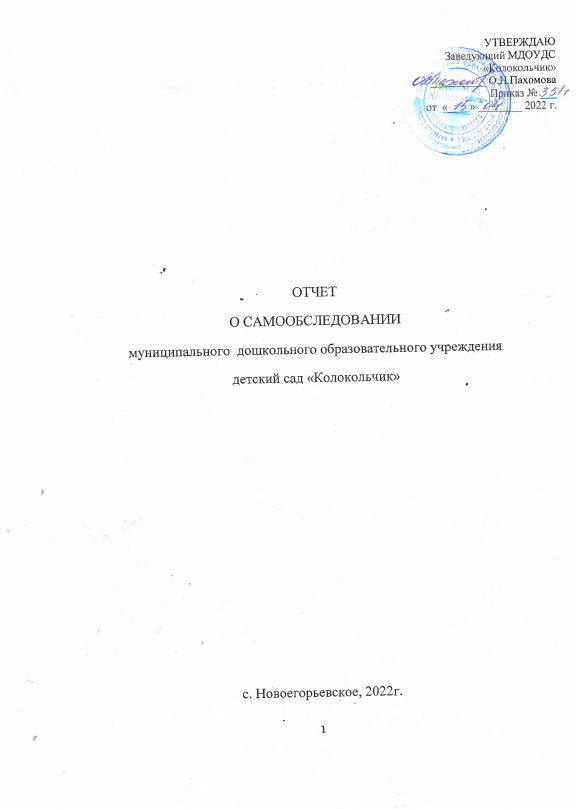 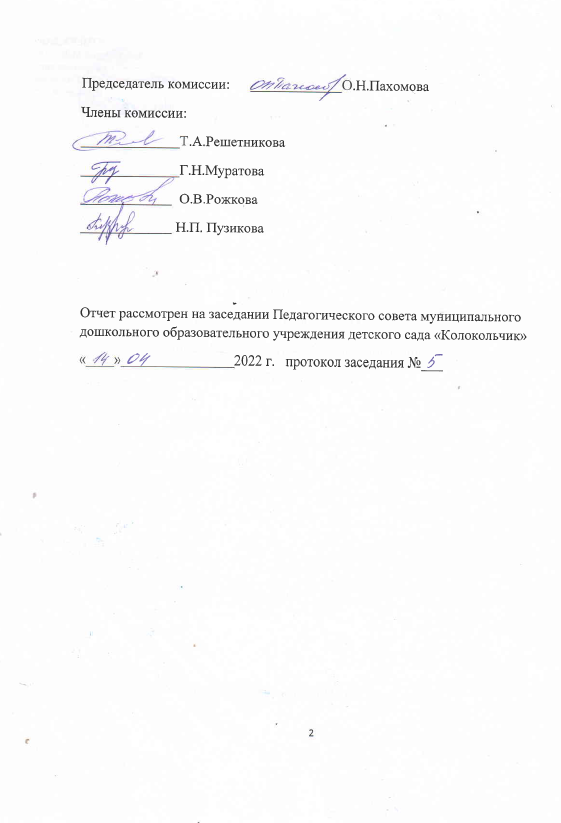 СодержаниеВведениеРаздел 1. Организационно-правовое обеспечение образовательной деятельностиРаздел 2. Структура и система управления Раздел 3. Содержание и качество подготовки воспитанников Раздел 4.   Организация образовательного процесса Раздел 5.   Кадровое обеспечение  Раздел 6. Учебно-методическое обеспечение Раздел 7. Информационное обеспечение Раздел 8. Материально-техническая база Раздел 9. Внутренняя система оценки качества образованияПоказатели деятельности дошкольной образовательной организации, подлежащей самообследованиюРаздел 1. Организационно-правовое обеспечение  образовательной деятельности           1.1. Общие сведения об организации:Муниципальное дошкольное образовательное учреждение детский сад  «Колокольчик» села Новоегорьевского Егорьевского района Алтайского края расположено в типовом здании.   Детский сад был построен и сдан в эксплуатацию в 1989 году.                 Юридический адрес:  658280, Алтайский край, , Егорьевский район,  с.Новоегорьевское ул. Кирова, 29.Фактический адрес: 658280, Алтайский край, , Егорьевский район,  с.Новоегорьевское ул. Кирова, 29..658287, Алтайский край, Егорьевский район, с.Сросты,  ул. Советская, 169. 658291, Алтайский край, Егорьевский район, с.Первомайское,  ул. Ленина,28.Телефон:  8(38560) 22-3-86e-mail: dow.bellflower@mail.ruАдрес сайта: http://obr0091.nethouse.ru/Режим работы: с 7.30 до 18.00 час.1.2.  МДОУДС «Колокольчик» является юридическим лицом.         Дошкольное образовательное учреждение второй  категории, вид – детский сад. Тип учреждения – бюджетное. Учредитель – комитет по образованию Егорьевского района Алтайского края.        Лицензия на право ведение образовательной деятельности: № 370 серия 22ЛО1  № 0000651, выдана 02.08.2013 г. Главным управлением образования и молодёжной политики Алтайского края. МДОУДС «Колокольчик»   осуществляет свою деятельность в соответствии с Федеральным законом от 29.12.2012 №273-ФЗ «Об образовании в Российской Федерации», а так же следующими нормативно-правовыми и локальными документами: Федеральным законом «Об основных гарантиях прав ребёнка Российской Федерации»; Конвенцией ООН о правах ребёнка, Всеобщей декларацией прав человека; федеральными законами, указами и распоряжениями Президента Российской Федерации, постановлениями и распоряжениями Правительства Российской Федерации, законом Алтайского края от 03.12.2004 № 54-ЗС «Об образовании в Алтайском крае», Порядком организации и осуществления образовательной деятельности по основным общеобразовательным программам – образовательным программам дошкольного образования, утвержденным приказом Минобрнауки России от 30 августа . N 1014,  иными нормативными правовыми актами Российской Федерации, Алтайского края и органов местного самоуправления муниципального образования Егорьевский район Алтайского края; Санитарно-эпидемиологическими правилами и нормативами СанПиН 2.4.3648-20 от 30.07.2013 г.; договором об образовании по образовательным программам дошкольного образования, Уставом МДОУ.На основании распоряжения администрации Егорьевского района Алтайского края от 1608.2019 № 126-р и №127- р «О передачи имущества», приказа комитета по образованию Егорьевского района Алтайского края от 02.09.2019 №95-р «Об открытии дополнительных групп». В настоящее время в ДОУ функционируют 12 групп, из них:         Режим работы детского сада:здание №1 (с.Новоегорьевское, ул.Кирова, 29)  с 7.30-18.00  (10,5 часов).здание №2 (с.Сросты, ул.Советская, 169)  с 8.00-17.00  (9 часов).здание №3 (с.Первомайское, ул.Ленина, 28)  с 8.00-17.00  (9 часов).Основная миссия  МДОУ: создание условий развития ребенка, открывающих возможность  для  его  позитивной  социализации,  его  личностного  развития,  развития инициативы и творческих способностей на основе сотрудничества с взрослыми и сверстниками в соответствующих возрасту детей видах деятельности.Основные воспитательно-образовательные задачи МДОУ:1. охрана и укрепление физического и психического здоровья детей, в том числе их эмоционального благополучия;2. обеспечение равных возможностей для полноценного развития каждого ребенка в период дошкольного детства независимо от места жительства, пола, нации, языка, социального статуса, психофизиологических и других особенностей (в том числе ограниченных возможностей здоровья);3. обеспечение преемственности целей, задач и содержания образования, реализуемых в рамках образовательных программ различных уровней (далее - преемственность основных образовательных программ дошкольного и начального общего образования);4. создание благоприятных условий развития детей в соответствии с их возрастными и индивидуальными особенностями и склонностями, развития способностей и творческого потенциала каждого ребенка как субъекта отношений с самим собой, другими детьми, взрослыми и миром;5. объединение обучения и воспитания в целостный образовательный процесс на основе духовно-нравственных и социокультурных ценностей и принятых в обществе правил и норм поведения в интересах человека, семьи, общества;6. формирование общей культуры личности детей, в том числе ценностей здорового образа жизни, развития их социальных, нравственных, эстетических, интеллектуальных, физических качеств, инициативности, самостоятельности и ответственности ребенка, формирования предпосылок учебной деятельности;7.  обеспечение вариативности и разнообразия содержания Программ и организационных форм дошкольного образования, возможности формирования Программ различной направленности с учетом образовательных потребностей, способностей и состояния здоровья детей;8. формирование социокультурной среды, соответствующей возрастным, индивидуальным, психологическим и физиологическим особенностям детей;9. обеспечение психолого-педагогической поддержки семьи и повышения компетентности родителей (законных представителей) в вопросах развития и образования, охраны и укрепления здоровья детей.                      Стратегические цели развития:обеспечение доступности и высокого качества образования, адекватного социальным потребностям инновационной экономики России, на основе повышения эффективности деятельности МДОУ по таким критериям как качество, инновационность,  востребованность и экономическая целесообразность; создание условий, обеспечивающих высокое качество результатов образовательной деятельности по формированию целевых ориентиров дошкольников, опираясь на личностно-ориентированную модель взаимодействия взрослого и ребёнка с учётом его психофизиологических особенностей, индивидуальных способностей и развитие творческого потенциала.1.2. Руководящие работники образовательной организации1.3. Сведения об основных нормативных документахУправление МДОУДС «Колокольчик»  села Новогорьевского Егорьевского района Алтайского края     осуществляется   в   соответствии   с   Федеральным законом от 29.12.2012 № 273-ФЗ «Об образовании в Российской Федерации», а так же следующими локальными документами:Договором между МДОУ и родителями (законными представителями).Трудовыми договорами между администрацией МДОУ и работниками.Коллективным договором между профсоюзной организацией и МДОУ, зарегистрированным в КГКУ ЦЗН Егорьевского  района Алтайского края 19.11.2018 г. №46Штатным  расписанием, утвержденного приказом МДОУ от 11.01.2021 г. №1/5Документами по делопроизводству Учреждения. Приказами заведующего МДОУ ( по личному составу, по основной деятельности)Должностными инструкциями, определяющие обязанности работников МДОУ, утвержденными приказом МДОУ от 29.12.2014 № 70/1, согласованными с Председателем профсоюзного комитета 29.12.2014Правилами внутреннего трудового распорядка сотрудников  МДОУ от 16.11.2018, согласованными с Председателем профсоюзного комитета протокол №2 от 16.11.2018Инструкциями по организации охраны жизни и здоровья детей в МДОУ, утвержденными приказом МДОУ от 29.12.2014 № 70/2, согласованными с Председателем профсоюзного комитета, 29.12.2014,  согласованными с Советом МДОУ протокол №2 от 24.12.2014Инструкциями по  обеспечению комплексной безопасности и антитеррористической защищенности МДОУДС «Колокольчик» Егорьевского района Алтайского края, утвержденными приказом МДОУ от 27.06.2019 № 32, согласованными с Советом МДОУ протокол №5 от 27.06.2019Положением о Педагогическом совете педагогов МДОУ, утвержденным приказом МДОУ от 05.09.2014 № 43/3, принятым Педагогическим советом МДОУ от 05.09.2014 протокол №1Положением о Совете МДОУ, утвержденными приказом МДОУ от 08.02.2013 № 5/2, принятым Общим собранием трудового коллектива от 06.02.2013 протокол №1Положением о формировании фонда оплаты труда МДОУ, утвержденным приказом МДОУ от 25.12.2020 №85/3, согласованным с Председателем профсоюзного комитета от 25.12.2020Положением о премировании работников МДОУДС «Колокольчик», утвержденным приказом МДОУ от 14.12.2012 №65/2, согласованным с Председателем профсоюзного комитета от 01.01.2013Положением о рабочей группе по введению ФГОС ДО в МДОУДС «Колокольчик», утвержденным приказом МДОУ от 05.09.2014 №43/3, принятым Педагогическим советом от 05.09.2014 протокол №1, согласованным с Председателем профсоюзного комитета от 05.09.2014Кодексом профессиональной этики педагогического работника МДОУДС «Колокольчик», утвержденным приказом МДОУ от 05.09.2014 №43/4, принятым Педагогическим советом от 05.09.2014 протокол №1, согласованным с Председателем профсоюзного комитета от 05.09.2014Положением о персональных данных работников МДОУДС «Колокольчик», утвержденным приказом МДОУ от 27.01.2017 №5/2, принятым Педагогическим советом от 27.01.2017 протокол №3, согласованным с Председателем профсоюзного комитета от 27.01.2017. Положением об официальном сайте МДОУДС «Колокольчик», утвержденным приказом МДОУ от 30.03.2016 №18, принятым Педагогическим советом от 30.03.2016 протокол №3Положением о психолого-медико-педагогическом консилиуме МДОУДС «Колокольчик», утвержденным приказом МДОУ от 12.12.2019 №76/3, принятым Советом МДОУ от 11.12.2019 протокол №2Положением о взаимодействии с семьями воспитанников МДОУДС «Колокольчик», утвержденным приказом МДОУ от 29.01.2016 №6, согласованным с Советом МДОУ от 27.01.2016 протокол №3.Положением о порядке работы по предотвращению конфликта интересов и при возникновении конфликта интересов педагогических работников МДОУДС «Колокольчик», утвержденным приказом МДОУ от 29.01.2016 №6, согласованным с Советом МДОУ от 27.01.2016 протокол №3.Положением о наставничестве в муниципальном дошкольном образовательном учреждении  детский сад «Колокольчик», утвержденным приказом МДОУ от 27.01.2017 №5/1, принятым Педагогическим советом от 27.01.2017 протокол №3Положением о порядке и условиях компенсации части платы, взимаемой с родителей (законных представителей) за присмотр и уход за ребенком в муниципальном дошкольном образовательном учреждении детский сад «Колокольчик», утвержденным приказом МДОУ от 12.01.2017 №1/1, согласованным с Советом МДОУ от 11.01.2017 протокол №3Положением о порядке перевода воспитанников из группы в группув муниципальном дошкольном образовательном учреждении детский сад «Колокольчик», утвержденным приказом МДОУ от 29.01.2016 №6, согласованным с Советом МДОУ от 27.01.2016 протокол №3Положением о планировании воспитательно-образовательного процесса  в муниципальном дошкольном образовательном учреждении детский сад «Колокольчик», утвержденным приказом МДОУ от 02.09.2016 №36/4, принятым Педагогическим советом от 02.09.2016 протокол №1Положением о ведении документации воспитателя муниципального дошкольного образовательного учреждения детский сад «Колокольчик», утвержденным приказом МДОУ от 02.09.2016 №36/4 принятым Педагогическим советом от 02.09.2016 протокол №1Порядком приема в МДОУДС «Колокольчик», утвержденным приказом МДОУ от 23.08.2017  №38/3 согласованным с Советом МДОУ от 22.08.2017 протокол №1Порядком прекращения образовательных отношений между МДОУДС «Колокольчик» и родителями (законными представителями), утвержденным приказом МДОУ от 29.01.2016 №6 согласованным с Советом МДОУ от 27.01.2016 протокол №3Положением о внутриучрежденческом (внутрисадовском) контроле, утвержденным приказом МДОУ от 01.12.2016 №52/1, согласованным с Председателем профсоюзного комитета от 30.11.2016, принятым Педагогическим советом от 30.11.2016 протокол №2Порядком и условия осуществления перевода воспитанников из МДОУДС «Колокольчик» в другие организации, осуществляющие образовательную деятельность в Егорьевском районе, утвержденным приказом МДОУ от 16.03.2016№15/1 согласованным с Советом МДОУ от 16.03.2016 протокол №4Положением о рабочей программе педагога МДОУ, утвержденным приказом МДОУ от 27.05.2016 №25/2, согласованным с Председателем профсоюзного комитета от 27.05.2016, принятым Педагогическим советом от 27.05.2016 протокол №5Положением об Общем собрании трудового коллектива МДОУ, утвержденным приказом МДОУ от 01.09.2014 №42/3, принято Общим собранием трудового коллектива от 01.09.2014 протокол №1Положением о Родительском комитете, утвержденным приказом МДОУ от 01.09.2014 №42/3, согласовано с Советом МДОУ от 01.09.2014 протокол№1.Положением о консультационном пункте МДОУДС «Колокольчик», для родителей воспитывающих детей дошкольного возраста на дому, утвержденным приказом МДОУ от 01.09.2014 №42/4 согласовано с Советом МДОУ от 01.09.2014 протокол№1.Положением о порядке взимания о родительской платы за присмотр и уход за ребенком в МДОУДС «Колокольчик» Егорьевского района Алтайского края, реализующего образовательную программу дошкольного образования, утвержденным приказом МДОУ от 01.09.2014 №42/4 согласовано с Советом МДОУ от 01.09.2014 протокол№1.Правилами внутреннего распорядка воспитанников МДОУДС «Колокольчик» и родителей (законных представителей), утвержденным приказом МДОУ от 23.08.2017 №38/2 согласовано с Советом МДОУ от 22.08.2017 протокол №1, Педагогическим советом от 23.08.2017 протокол №1Порядком возникновения, приостановления, прекращения образовательных отношений между муниципальным дошкольным образовательным учреждением детский сад «Колокольчик» и родителями (законными представителями), утвержденным приказом МДОУ от 28.08.2017 №40/3, согласовано с Советом МДОУ от 22.08.2017 протокол№1Положением о комиссии по урегулированию споров между участниками образовательных отношений в МДОУДС «Колокольчик», утвержденного приказом МДОУ от 23.08.2017 № 38/4, согласовано с Советом МДОУ от 22.08.2017 протокол№1, Педагогическим советом от 23.08.2017 протокол №1Положением об оценки качества работы педагогов МДОУДС «Колокольчик», утвержденным приказом МДОУ от 05.12.2018 №61/2, согласовано с Педагогическим советом МДОУ от 29.11.2018 протокол№2,  согласованным с Председателем профсоюзного комитета от 29.11.2018 Положением о единой комиссии по осуществлению закупок для обеспечения государственных (муниципальных нужд) МДОУДС «Колокольчик» , утвержденным приказом МДОУ от 09.01.2019 № 1/6Положением о комиссии общественного контроля организации питания в МДОУДС «Колокольчик» , утвержденным приказом МДОУ от 30.04.2019 №21/1, согласованным с Советом МДОУ протокол № 4 от 29.04.2019Положением о бракеражной комиссии МДОУДС «Колокольчик», утвержденным приказом МДОУ от 09.01.2019 ¼, согласованным с Советом МДОУ от 09.01.2019 протокол № 3Устав учреждения:дата регистрации __от 23.12.2019 г. №151-рОГРН_______1022202612123Свидетельство о внесении изменений записи в Единый государственный реестр юридических лиц:серия__22        №003500872дата регистрации  03.12.2011 г.   ОГРН       1022202612123Свидетельство о постановке на учет в налоговом органе:серия__22        №   002451364 дата регистрации  30.06.2000 г.   ИНН  2239002547  Свидетельство о землепользовании:серия__22АД       №   290834 дата регистрации  18.09.2014 г.Акт о приёмке собственности в оперативное управление:название документа Свидетельство о государственной регистрации    права  серия 22 АВ № 668189 от 02.04.2011 г.Лицензия на право осуществления образовательной деятельности:серия__22 ЛО1       №  __0000651  регистрационный № 370дата регистрации  02.08.2013 г. срок действия _бессрочноОбразовательная программа общеобразовательного учреждения:принята (кем) __решением Педагогического совета МДОУ от 04.08.2021. № 1 протокола , утверждена приказом заведующего МДОУ №56/1 от 04.08.2021В течение учебного года  продолжалась работа по созданию и обогащению нормативно -   информационного   обеспечения   управления.   Управление   осуществляется   на аналитическом уровне.Вывод и рекомендации:  Муниципальное   дошкольное   образовательное   учреждение детский сад "Колокольчик" функционирует в   соответствии   с   нормативными   документами   в   сфере   образования   Российской Федерации.Раздел 2. Структура и система управления2.1. Характеристика сложившейся в ДОО системы управления:           Управление	МДОУДС «Колокольчик» осуществляется в соответствии с законодательством Российской Федерации и Уставом  образовательной организации на основе сочетания принципов единоначалия и самоуправления. Управляющая система состоит из двух структур:I структура – административное управление, которое имеет линейную структуру.          I уровень – заведующий, осуществляющий непосредственное управление детским садом, который назначен комитетом  по образованию Егорьевского района Алтайского края в соответствии с действующим трудовым законодательством.          Управленческая деятельность заведующего обеспечивает материальные, организационные, правовые и социально – психологические условия для реализации функции управления образовательным процессом в детском саду.                      Объект управления заведующего – весь коллектив.II уровень – старший воспитатель, завхоз.         Объект управления управленцев второго уровня – часть коллектива согласно функциональным обязанностям (педагоги и младший обслуживающий персонал).структура – общественное управление: Совет МДОУ; Общее собрание трудового коллектива;  Педагогический совет; Родительский комитет.         Деятельность органов самоуправления регламентируется Уставом детского сада и соответствующими положениями.         В структуре управления: здание №1старший воспитатель Решетникова Татьяна Афанасьевна, образование – среднее профессиональное, аттестована на высшую квалификационную  категорию, педагогический стаж работы – 45 лет, в должности – 28 лет. Имеет грамоту Министерства образования Российской федерации , 2000 год.завхоз Ямашева Галина Владимировна, образование среднее профессиональное, стаж работы в должности – 12 лет.общественные органы самоуправления. здание №2старший воспитатель Федорченко Светлана Миколо, образование – среднее профессиональное, педагогический стаж работы – 8 лет, в должности – 2 года. завхоз Сивонина Любовь Михайловна, образование среднее профессиональное, стаж работы в должности – 7 лет.здание №3старший воспитатель Алфимова Ю.Ю., образование – среднее профессиональное, педагогический стаж работы – 7 лет, в должности – 2 года. завхоз Старухина Вера Викторовна, образование среднее профессиональное, стаж работы в должности – 2 года.         Структура и функциональные системы управления соответствуют объему и содержанию деятельности ДОУ:для всех должностей имеются должностные инструкции; Педагогический совет МДОУ собирается не реже 4 раз в год;оказывается содействие деятельности педагогов в работе районных методических объединений;осуществляется контроль организации воспитательно-образовательного процесса, оздоровительной работы, организации питания, охраны жизни и здоровья всех участников образовательного процесса в МДОУ.         Деятельность МДОУ строится на основе планирования деятельности:планирование работы опирается на анализ деятельности МДОУ;существует долгосрочная и краткосрочная системы планирования;планы работы представляют собой систему поставленных конкретных задач, решение которых направлено на обеспечение должного качества образования;в планах четко определены исполнители и сроки выполнения задач, распределены материальные и кадровые ресурсы.    Содержание   образовательного   процесса   в   ДОУ   определяется   образовательной программой   МДОУ,   которая   разработана    в   соответствии   с   Конституцией   Российской Федерации, Федеральным Законом «Об образовании в Российской Федерации». Образовательная программа определяет специфику организации воспитательно-образовательного процесса (содержание, формы) с учетом федерального государственного образовательного стандарта дошкольного образования и обеспечивает  реализацию всех заявленных целей образовательной деятельности, охватывая все основные моменты жизнедеятельности детей с учетом приоритетности видов детской деятельности в каждом возрастном периоде.          Формами   самоуправления   МДОУ,   обеспечивающими   государственно-общественный характер управления,  являются: Общее собрание работников МДОУ; Совет МДОУ; Родительский комитет МДОУ;Педагогический совет МДОУ.         Руководство  ДОУ осуществляет  заведующий, принятый органом местного самоуправления муниципального образования Егорьевский район Алтайского края,  в соответствии с законодательством Российской Федерации.   В течение 2021  года на Общее собрании работников МДОУ:Обсуждались  предложения, изменения и дополнения в Устав МДОУ;рассматривали и обсуждали годовой план воспитательно-образовательной работы МДОУ;рассматривали вопросы охраны и безопасности условий труда работников, охраны здоровья детей в МДОУ;вносили изменения в Коллективный договор.          Совет МДОУ - основная форма самоуправления в ДОУ. В течение 2021 года на Совете МДОУ :рассматривались отчеты о расходовании бюджетных и внебюджетных средств;обеспечивали  социальную  защиту  детей при рассмотрении в государственных  и общественных органах вопросов, затрагивающих интересы детей;заслушивали отчеты о работе администрации МДОУ и остальных педагогов;совместно   с   администрацией   МДОУ,   создавали   условия   для   педагогического образования родителей (законных представителей);решения Совета принимались открытым голосованием.         В течение 2021 года в целях  обеспечения практической помощи МДОУ при проведении массовых мероприятий, в укреплении материально-технической базы, организации образовательного процесса в МДОУ    оказывал помощь родительский   комитет. Члены родительского комитета ознакомились с проектом годового плана воспитательно-образовательной работы на 2021-2022 учебный год. В течение всего года оказывали поддержку в организации праздников и досугов для воспитанников МДОУ.                    Педагогический совет МДОУ:осуществлял управление педагогической деятельностью МДОУ; определял направления образовательной деятельности  МДОУ,  отбирал  и   утверждал   рабочие   программы  педагогов для  использования   в работе МДОУ; рассматривал проект  годового плана работы ДОУ; заслушивал   отчеты   заведующего   о   создании   условий   для  реализации основной образовательной  программы в МДОУ; обсуждал   вопросы  содержания,   формы   и   методы   образовательного   процесса, планировал образовательную деятельность;рассматривали вопрос об оказании дополнительных услуг- дополнительное образование дошкольников и лицензированной дополнительных программ; рассматривал вопросы повышения квалификации   и   переподготовки   кадров, выявлял,   обобщал, распространял,   внедрял   педагогический   опыт   среди   педагогических работников МДОУ. Темы педагогических советов, проведенных  в 2021 году :Тематический педагогический совет «Развитие познавательно-исследовательской деятельности дошкольников через организацию детского экспериментирования», «Организация деятельности педагогического коллектива на 2021-2022 учебный год», «Повышение профессиональной компетентности педагогов при организации физкультурно-оздоровительной работы и сохранению здоровья детей» «Повышение экологических знаний дошкольников, через творческие формы работы»          Родительский комитет МДОУ.рассматривал вопросы укрепления, развития материально-технической базы МДОУ;заслушивал отчет заведующего МДОУ об итогах учебного года;Сложившаяся в детском саду система управления при взаимосвязи всех ее элементов носит коллегиальный характер. Имеющаяся структура соответствует установленным законодательством об образовании компетенциям образовательной организации, а также уставным целям, задачам и функциям детского сада.           Приоритетная цель развития системы управления учреждением:создание эффективной модели управления детским садом, обеспечивающей его развитие на основе управления по результатам.          В детском саду разработана модель организационной структуры управления детским садом, а ее реализация осуществляется на основе интеграции различных подходов к управлению. В модели управления представлены управляемая и управляющая системы, особенностью которой является создание функциональных подразделений (служб) детского сада, связанных разграничением полномочий.  Деятельность администрации МДОУ была направлена на повышение эффективности функционирования учреждения, на решение задач развития образовательного процесса в связи с внедрением Федерального государственного образовательного стандарта дошкольного образования, а также на обеспечение качества образовательной деятельности через интеграцию педагогической, психологической, оздоровительной работы с детьми на основе  современных  подходов  к  образованию  детей,  а  также  использования эффективных управленческих технологий деятельности.           В   течение года осуществлялась работа по нормативно-правовому обеспечению деятельности учреждения. Для обеспечения своей уставной деятельности и в соответствии с изменениями в действующем законодательстве своевременно вносились необходимые изменения или обновлялись внутренние документы детского сада.          Деятельность детского сада осуществлялась в соответствии с годовым планом работы. Годовой план работы дошкольного образовательного учреждения соответствует действующему нормативно – правовому законодательству.            Годовой план работы за отчетный период реализован, образовательная программа учреждения, рабочие программы педагогов выполнены.            Планы	воспитательной	и	образовательной	работы педагогов детского	сада составлены в соответствии с основной образовательной программой дошкольного образования и образовательной программой детского сада.            Управление современным образовательным учреждением сегодня невозможно без получения систематической оперативной достоверной информации как средства обратной связи. Средством получения такой информации служит контроль. Ответственность учреждений, установленная Федеральным законом от 29 декабря 2012 г. № 273-ФЗ «Об образовании в Российской Федерации» определяет необходимость осуществления внутреннего контроля за деятельностью детского сада со стороны руководителя. Непосредственный контроль осуществляют заведующий и старший воспитатель.          В детском саду применялись все виды контроля: сравнительный, предупредительный,  тематический, фронтальный, постоянное отслеживание уровня развития воспитанников. Направление контроля: «Готовность групп, помещений для проведения образовательной деятельности к новому учебному году» , «Состояние организации работы воспитателей по адаптации вновь прибывших детей», «Организация игровой деятельности в группах в соответствии возрасту детей» , «Состояние работы по сохранению и укреплению здоровью воспитанников МДОУ», «Эффективность воспитательно-образовательной работы по организации познавательно-исследовательнской деятельности в МДОУ», «Проверка знаний, умений и навыков детей дошкольного возраста о растительном мире неживой природы», «Организация и создание в группах и территории МДОУ полноценной экологоразвивающей среды и различных «экологических пространств», «Организация условий в группах и на участке для систематического оздоровления организма детей», «Состояние работы по организации подвижных игр на прогулке».          Используя мотивационный ресурс управления, администрация детского сада побуждала работников к достижению поставленных целей.          Система контроля в детском саду осуществлялась в соответствии сПоложением о внутриучрежденческом контроле МДОУДС «Колокольчик»; -планом – графиком контроля на 2020-2021 учебный год (период январь-май), планом – графиком на 2021-2022 учебный год (период август-декабрь).                 Эта система является эффективной, т.к. охватывает все аспекты работы детского сада и позволяет по результатам мониторинга выявить недостатки и наметить пути их устранения. Система  контроля,  контрольная  деятельность   является   составной   частью годового плана работы образовательного учреждения. Система контроля понятна всем участникам образовательных отношений. Осуществляется сбор, хранение и обработка получаемой информации с целью принятия управленческих решений.2.2.  Оценка обеспечения координации деятельности специалистов ДООДетский сад  полностью  укомплектован кадрами.  Воспитательно-образовательную работу осуществляли 27 педагогов: из них 18 воспитателей и 4 музыкальных руководителя, 3 старших воспитателя, 1 инструктор физической культуры,2 – педагога-психолога, 1 учитель-логопед. 		        Социальными заказчиками деятельности учреждения являются в первую очередь родители воспитанников. Поэтому коллектив МДОУ создавал доброжелательную, психологически комфортную атмосферу, в основе которой лежит определенная система взаимодействия с родителями, взаимопонимание и сотрудничество.    По данным анкетирования родителей (законных представителей):           В детском саду имеется незначительное количество воспитанников из семей « группы риска». В МДОУ разработан план работы с семьями «группы риска» и профилактические мероприятия направленные на предупреждение нарушения прав детей в семье. В течение  года воспитатели выявляли трудности семейного воспитания, использовали разнообразные формы работы с родителями: консультации для родителей и индивидуальные беседы разработка и распространение памяток для родителей; оформление стендовой информации; папок- передвижек на тему «Наши права»; ежедневный осмотр и беседа с детьми из неблагополучных семей ежедневно.           Родителям (законным представителям ) была оказана социально-информационная помощь, социально-правовая помощь социально-педагогическая помощь, социально-психологическая помощь.Информация о пособиях и льготах. Старший воспитатель, воспитатели и медицинский работник вели контроль  над соблюдением прав ребенка и  над обстановкой в семье воспитанников.            В детском саду функционировала 1 логопедическая группа. В мае 2020 года выпущено – 12 детей, из числа посещающих логопедическую группу. Из них с чистой речью –9 ребенок, 3 человека – со значительным улучшением.          Создана система   психолого-педагогической поддержки детей.  В МДОУ есть  психологическая   служба     (психолог,   психолого-медико-педагогический   консилиум, консультативный пункт),   организовано   комплексное сопровождение  детей. В рамках ПМПк в МДОУ осуществляется регулярное сопровождение воспитанников общеразвивающих   групп,   имеющих   отклонения   в   развитии  и  всех   дошкольников   с нарушением   речи.   Учителем-логопедом   отслеживается   динамика   развития   детей   с нарушениями   речи,   даются   рекомендации   воспитателям   и   родителям.            Заседания психолого - медико-педагогического консилиума детского сада проходили в соответствии с планом. Было проведено 2 плановых, 1 – внеплановое заседания ПМПк.2.3. Оценка взаимодействия семьи и ДОО         В детском саду функционировали коллегиальные органы управления Совет МДОУ (проведено 4 плановых заседания), Родительский комитет (проведено 4 плановых заседания). В каждой возрастной группе проводились групповые родительские собрания в соответствии с планом. Родителей информировали о правах и обязанностях, а так же ответственности законных представителей воспитанников в сфере образования.         На  официальном сайте МДОУ в сети «интернет» создана страничка для родителей, на которой размещена информация о безопасности детей, консультации специалистов. Так же родители могут ознакомится с локальными актами МДОУ и нормативными документами.         Педагоги в 2020 году проводили планомерную целенаправленную работу с родителями, в которой решали следующие приоритетные задачи:• установление партнерских отношений с семьей каждого воспитанника;• объединение усилий для развития и воспитания детей;• создание атмосферы взаимопонимания, общности интересов, эмоциональной взаимоподдержки;• активизация и обогащение воспитательных умений родителей;Для решения поставленных задач и вовлечения родителей в единое пространство детского развития в детском саду велась работа в трех направлениях:1. работа с коллективом ДОУ по организации взаимодействия с семьей, ознакомление педагогов с системой новых форм работы с родителями.2. повышение педагогической культуры родителей.3. вовлечение родителей в деятельность ДОУ, совместная работа по обмену опытом.Реализуя план работы с родителями  помимо традиционных форм педагоги активно использовали  инновационные формы и методы работы:тематические выставки «Ах, лето!», «Чудо урожай», «Осень художница»,  «Забавный снеговик», «Зимушка-Зима», «Мой папа солдат», «День знаний, «День воспитателя», «Маму милую люблю», «Новогодняя игрушка своими руками», «День защитника Отечества»,  «День Победы»,  семейные встречи «С любимой мамочкой», Литературная гостиная  «Для милых мам»;конкурс семейных талантов;день открытых дверей;сайт ДОУ и др.групповые родительские собрания, консультации (согласно планированию воспитателей возрастных групп: «Адаптация ребенка к ДОУ», «Признаки кризиса 3 лет. Пути преодоления кризиса», «Воспитание культуры поведения у детей младшего возраста», «Бережем здоровье с детства, или 10 заповедей здоровья», «Игры с ребенком в жизни вашей семьи»,  « Давайте познакомимся», «Экологическое образование в семье», «Семья- здоровый образ жизни» «Сенсорное воспитание – фундамент умственного развития ребенка», «Дети и компьютер», «Школьная готовность»,   «Чтоб ребенок рос здоровым», «Эмоциональное благополучие ребенка», «Результаты нашего сотрудничества», «Роль совместного отдыха родителей и детей», «Итоги работы за учебный год»);проведение совместных мероприятий для детей и родителей (День матери «Подарок для мам», «Здравствуй, ёлка!», «Новогодняя сказка», «Зимние забавы», «Будь здоров», Спортивный праздник «С днем защитника Отечества», «Армия Российская - смелая, могучая», «Мама милая моя», «Весна в окно стучится»,  «Сегодня мамин праздник», «С весной поздравим маму».анкетирование («Ваши пожелания по работе с детьми»);наглядная информация («Питьевой режим. Профилактика солнечного удара», «Активный отдых»,» Памятка для родителей  «Безопасный интернет», «Советы для родителей по информационной безопасности детей», «Помогите детям запомнить правила пожарной безопасности», «Не оставляйте детей без присмотра вблизи водоемов» «Влияние на безопасность детей поведения родителей», «Советы родителям», «Айболит и его рекомендации», «Родителям о правах ребенка», «Дорожная азбука для малышей», «Мгновения в «Колокольчике», «Малыш – МДОУДС «Колокольчик» - семья», «Советы логопеда», «Советы психолога», Советы музыкального руководителя», «Здоровый образ жизни»);показ занятий для родителей («День открытых дверей»);выставки совместных работ «Зимушка- зима», «Весна-Красна», «Мой папа солдат», «Пасхальные корзинки», «Космос», «Помогаем маме», «Мамочка любимая»); выставка совместного творчества детей и взрослых «Цветочные фантазии», выставка рисунков «Осенний карнавал», «Мамина нежность».выставка поделок из природного материала «Садовое царство-огородное государство» (совместное творчество детей и родителей), выставка детских рисунков ко Дню матери «Вот, какая мама», выставка поделок «Новогодняя игрушка своими руками» (совместное творчество детей и родителей); посещение открытых мероприятий и участие в них и др.Организуя совместную работу с родителями педагоги нашего ДОУ активно вовлекают родителей в процесс реализации исследовательских и творческих проектов. Семейные творческие проекты расширяют кругозор детей и взрослых, наполняют их творческой энергией, способствуют позитивным изменениям в семье, помогает выстраивать взаимодействие и сотрудничество семьи и образовательного учреждения. Так в этом учебном году педагогами нашего ДОУ были успешно реализованы проекты «Экология души», «Давайте жить дружно», «Юные лыжники», «Вторичное использование бумажного сырья», «Наши любимые сказки», «Скоро в школу», «Музыка красок и радуга звуков», «Зачем нужно чистить зубы», «Мир насекомых», « Комнатные растения- наши друзья», «Домашние животные», «Дары осени», «Осенние краски», «Книжкина неделя», «Будь здоров», «Краски осени», «Наш любимый праздник Новый год». При работе с семьями воспитанников педагоги МДОУ не допускают в работе формализма; учитывают социальный запрос(интересы, нужды, потребности) родителей в планировании работы группы, учреждения; проводят социологический анализ контингента семей воспитанников (получение данных о составе семьи, образовании родителей и т. д.) и учитывают её особенности в планировании работы; используют разнообразные формы работы с семьей (индивидуальные, коллективные, наглядно-информационные, внедряют в практику новые нетрадиционные формы работы с семьей; стремятся к диалогу при организации работы с родителями; создают условия «открытости» группы и дошкольного учреждения для родителей. Активно педагоги разрабатывают и внедряют методическую продукцию по вопросам взаимодействия ДОУ с семьями разных категорий.                   В соответствии с возрастными и индивидуальными особенностями детей инструктор физической культуры проводил упражнения на развитие групп мышц, включали в игры и занятия ходьбу, бег, лазание, прыжки, метание, упражнения с различными спортивными снарядами. Способствовал становлению у детей ценностей здорового образа жизни; развивали навыки личной гигиены; поддерживали возникновение у детей в процессе физической активности положительных эмоций, чувства радости. Инструктор физической культуры использовал разнообразные формы организации физической активности детей (проводила утреннюю гимнастику, физкультурные занятия, физкультурные минутки, динамические часы, подвижные игры, спортивные праздники и развлечения). В МДОУ проводилась работа по профилактике и снижению заболеваемости (использовали разные виды закаливания, дыхательную гимнастику, воздушные и солнечные ванны, витаминно-фитотерапию).             В МДОУ созданы стенды, на которых размещается информация.Вывод: в МДОУДС «Колокольчик» создаются условия   для   максимального   удовлетворения   запросов   родителей (законных представителей)  детей  дошкольного возраста  по   их  воспитанию  и  обучению.  Родители  получают информацию   о  целях   и задачах   учреждения,   имеют   возможность   обсуждать   различные  вопросы   пребывания ребенка в МДОУ, участвовать в жизнедеятельности детского сада.2.4. Оценка организации работы по предоставлению льгот        В МДОУ организована работа по предоставлению льгот в соответствии со ст.65 п. 3 Федерального закона от 29.12.2012 г. N 273-ФЗ «Об образовании в Российской Федерации» «за присмотр и уход за детьми-инвалидами, детьми-сиротами и детьми, оставшимися без попечения родителей, а также за детьми с туберкулезной интоксикацией, обучающимися в государственных и муниципальных образовательных организациях, реализующих образовательную программу дошкольного образования, родительская плата не взимается», данной льготой пользовались 7 детей.2.5. Оценка морального климата и взаимодействия в коллективе          Оценивая моральный климат и взаимоотношения в коллективе, рассматривалась  степень удовлетворенности сотрудников различными факторами  жизнедеятельности коллектива.           Работа сотрудников детского сада строится по принципу личностно-ориентированного взаимодействия взрослого с детьми с целью формирования личности ребенка с учетом его физического. Педагогический коллектив, технический персонал проявляют к детям внимание, уважение и доброжелательное отношение. Воспитатели создают в группе эмоциональный комфорт, характеризующийся открытостью. Установление благоприятного психологического климата, атмосферы доверия, внимания к интересам детей позволяют развивать такие качества как стремление к творчеству, инициативность, осознание собственной значимости, самооценки             В результате наблюдений, бесед было установлено,  что  для  коллектива  детского  сада  большое  значение  имеет,  насколько  работа позволяет  реализовать  свои  творческие  возможности,  соответствует  ли  она профессиональному уровню. Было отмечено также, что привлекательность работы повышают  удовлетворенность  условиями  труда,  системой  материального  и морального  стимулирования,  перспективами  карьерного  роста,  возможностью повысить уровень своего профессионализма.         Заведующий детским садом оказывает влияние на психологический климат в коллективе,  регулирует  характер  взаимоотношений,  при  расстановке  кадров учитывает  психологическую  совместимость.    Часть вопросов до принятия окончательного решения подлежат обсуждению внутри коллектива. В связи с появлением новых сотрудников  в коллективе работу по сплочению следует продолжать. Ситуации некорректного поведения в коллективе, возникшие трудовые споры решаются  в  соответствии  с  Федеральным законом «Об образовании в Российской Федерации», СанПином, Коллективным договором МДОУ, Правилами внутреннего трудового распорядка сотрудников, Правилами внутреннего распорядка воспитанников,  Положением  о конфликтной комиссии.  Принципы профессиональной этики и основные правила поведения, которыми руководствуется  каждый  член  коллектива,  представлен  в  Кодексе профессиональной этики педагогических работников.2.6. Оценка партнерства и взаимодействия с обществомВ  целях  всестороннего  развития  личности  и  обеспечения  качественной подготовки  детей  к  школе  педагогический  коллектив  МДОУДС «Колокольчик» осуществлял  тесное  взаимодействие  с социальными  учреждениями  села разного профиля и  направленности: - с МОУ «Егорьевская СОШ» по вопросам преемственности (экскурсия в школу, выступление на родительских собраниях учителей, проведение открытых занятий для учителей  воспитателями ДОУ);- с ОГИБДД МО МВД России «Рубцовский» по вопросам обучения правилам дорожного движения и профилактике детского травматизма на дорогах (проведение занятий с воспитанниками инспектором ГИБДД );- с КГБУЗ «Егорьевская ЦРБ» по оздоровлению и профилактике (проведение профилактических осмотров и прививок воспитанников  по графику; проведение медосмотра сотрудников 1 раз в год в соответствии с СанПин);- с МБОУДОД «Егорьевская районная детская школа искусств» по вопросам  художественно-эстетического воспитания;-  с МОУДОД «Егорьевская ДЮСШ» по вопросам физического воспитания; - с МУЧ МУК «ЕГОРЬЕВСКИЙ МРИКМ»  по вопросам  нравственно-патриотического воспитания.- МУК МЦБ «Егорьевская межпоселенческая центральная библиотека» по вопросам воспитания бережного отношения к книгам, привития любви к чтению.           Считаем,  что  налаживание  партнерских  связей  и  доброжелательных взаимоотношений  следует  продолжать.  Сетевое  взаимодействие  определено  как одна из ведущих форм организации работы учреждения на будущий учебный год.2.7. Оценка информационной открытости ДООobr0091.nethouse.ru  -  адрес  официального  сайта  ДОУ.    Структура  официального сайта приведена в соответствии с требованиями законодательства. Основные задачи сайта: - формирование целостного позитивного имиджа ДОУ; - совершенствование информированности граждан о качестве предоставления образовательных услуг в ДОУ; -  создание  условий  для  взаимодействия  всех  участников  образовательного процесса, социальных партнеров ДОУ; -организация и осуществление обмена педагогическим опытом; - стимулирование творческой активности педагогических работников.      На страницах  сайта размещается информация новостного характера, документы разных уровней, в т.ч. копии документов дающих право  осуществлять  образовательную  деятельность,  результаты  мероприятий контролирующими органами, информацию о количестве вакантных мест в каждой возрастной  группе,   знакомят с  педагогическим  и  руководящим составом. Таким образом,  информация  ориентирована  на  разные  категории  пользователей: руководящие работники, родители, педагогический коллектив.           На сайте размещены  требуемые законодательством нормативные документы, что  обеспечивает  открытость  деятельности  ДОУ.  У  педагогов  есть  возможность разместить личные материалы для осуществления обмена педагогическим опытом и демонстрации своих достижений.            Сайт имеет  возможность  обратной связи: можно направить  администратору сообщение с запросом информации,  задать вопрос и получить на него ответ и др.             Информация, представленная на сайте, по мере необходимости обновляется.             В  управлении  ДОУ  используются  информационно-коммуникационные технологии.  Посредством  электронной  связи  педагогическим  работникам рассылаются материалы, требующие изучения, новинки методической литературы в электронном приложении, полезные ссылки.2.8. Оценка результативности и эффективности действующей в ДОО системы управления.В МДОУ управление образовательной организацией  осуществляется в соответствии с законодательством Российской Федерации с учетом особенностей, установленных Федеральным законом «Об образовании в Российской Федерации». Управление осуществляется на основе сочетания принципов единоначалия и коллегиальности. Единоличным исполнительным органом образовательной организации является заведующий, который осуществляет текущее руководство деятельностью. В детском саду функционируют коллегиальные органы управления, к которым относятся Общее собрание работников трудового коллектива, Педагогический совет, Совет МДОУ, Родительский комитет.         Основным  источником  информации  для  анализа  состояния  деятельности учреждения,   получения  достоверных  результатов  деятельности  всех  участников образовательного  процесса  является  контроль.    Он  направлен  на  объективную оценку состояния дел в учреждении. Администрация детского сада заинтересована в совершенствовании педагогического процесса, создании максимально комфортных условий  как  для  детей,  так  и  для  сотрудников,  поэтому  внутриучрежденческий контроль включен в план работы учреждения на год.             Результаты внутриучрежденческого контроля в течение года доводились до сведения  коллектива,  подлежали  обсуждению.  Заведующим  по  результатам контроля    были    подготовлены  приказы  и  утверждены  планы  мероприятий  по ликвидации  выявленных  нарушений,  проведены  повторные  контрольные мероприятия.            При принятии  управленческих решений в детском саду  ведется  учет  соответствия действующему  законодательству,  четкая целенаправленность  и адресность,  реальность  исполнения  и  контроль  ранее  принятых  решений,  их непротиворечивость,  учет  возможных  отрицательных  последствий  и  влияния внешних факторов, а также перспектив развития организации. Вывод и рекомендации по разделу:        В МДОУДС «Колокольчик» создана система управления в соответствии с целями и содержанием работы учреждения, с учетом запросов участников образовательных отношений.           Структура и механизм управления дошкольным учреждением определяет его стабильное функционирование.           К решению  вопросов  по  функционированию  и  развитию  детского  сада, организации  образовательной  деятельности  и  качества  предоставляемых услуг привлекаются   коллегиальные органы управления учреждением.          ООП  ДОУ освоена воспитанниками.          Работа педагогического  коллектива  ДОУ  с  родителями  организованна  в  рамках  равноправных партнёрских взаимоотношений.          ДОУ  сотрудничает  с  учреждениями  образования,    спорта,  культуры, правоохранительными органами и др.        Структура  официального сайта МДОУ  соответствует требованиям действующего  законодательства Российской Федерации. Раздел 3. Содержание и качество воспитательно-образовательного процесса.3.1 Программа развития ДОО           Программа развития дошкольного учреждения – нормативная модель совместной деятельности педагогического коллектива, определяющего исходное состояние системы, образ желаемого будущего состояния, состав и структуру действий по переходу от настоящего к будущему.           Развитие каждого дошкольного образовательного учреждения происходит в условиях осмысления и обобщения требований современного общества. Особенно важно грамотно определить зону ближайшего развития образовательного учреждения на основе анализа и с учетом меняющихся условий образовательной среды. В учреждении реализовывается программа развития.          Специфика Программы развития образовательного учреждения состоит в следующем: Ориентация на потребности социума: прежде всего – государственная политика в области образования, запросы родителей на содержание образования в детском саду, уровень материального достатка родителей, демографический состав населения, национальные и культурные традиции с.Новоегорьевского Егорьевского района. Вариативность содержания образования с учётом индивидуальных возможностей и потребностей ребёнка, в том числе особенности здоровья детей. Выбор режима развития – проектная деятельность, разработка и реализация программ по узким  направлениям. Полноценное участие субъектов образовательных отношений в реализации программы, представление в ней прав и интересов детей.          Мероприятия программы организуются  в    соответствии  с  планом.  3.2. Образовательные программы, реализуемые в ДОО             Образовательный процесс в МДОУДС «Колокольчик» организован на основе  Основной образовательной программы МДОУДС «Колокольчик» (ООП). ООП    разработана  на  основе  Примерной  общеобразовательной  программы дошкольного образования «От рождения до школы» под редакцией Н.Е Вераксы, Т.С.  Комаровой,  М.А.  Васильевой, а также    вариативная часть ООП на основе парциальных   программ:  «Юный   эколог»   С.Н.Николаева;  «Музыкальные шедевры» О.П.Радынова;   «Основы   безопасности   детей   дошкольного   возраста»   Н.Н.Авдеева, Р.Б.Стеркина;  «Я,   ТЫ,   МЫ»   Р.Б.Стеркина,   О.Л.Князева;  «Наш   дом   –   природа» Н.А.Рыжова;  Лыкова И.А. Авторская программа художественного воспитания, обучения и развитиядетей 2-7 лет «Цветные ладошки»; Н.Г. Зеленова, Л.Е. Осипова «Мы живем в России»; Ушакова О.С., Струнина Е.М.   «Развитие речи» для детей 6 – 7 летнего возраста, Алешина Н. В. Патриотическое воспитание дошкольников, Куражева Н.Ю. «Цветик семицветик»           В  программе  представлены  рекомендации  по  организации  режима  дня, построению предметно-пространственной развивающей среды; выстроена система коррекционной и образовательной деятельности в каждой из пяти образовательных областей  для  каждой  из  возрастных  групп,  предложена  система  педагогической диагностики индивидуального развития детей.             Цель  Программы  -  создание  благоприятных  условий  для  полноценного проживания ребенком дошкольного детства, формирование основ базовой культуры личности, всестороннее развитие психических и физических качеств в соответствии с  возрастными  и  индивидуальными  особенностями,  подготовка  к  жизни  в современном  обществе,  формирование  предпосылок  к  учебной  деятельности, обеспечение безопасности жизнедеятельности дошкольника.            Разработанная  программа    предусматривает  включение  воспитанников  в процессы ознакомления с региональными особенностями Алтайского края. Большое внимание  уделяется  развитию  духовно-нравственной  культуры  ребенка, формированию  ценностных  ориентаций  средствами  традиционной  народной культуры родного края.              Содержание  образовательной  программы  соответствует  основным положениям  возрастной  психологии  и  дошкольной  педагогики  и  выстроено  по принципу развивающего образования.               Программа построена на позициях гуманно-личностного отношения к ребенку и  направлена  на  всестороннее  развитие,  формирование  духовных  и общечеловеческих ценностей, а также способностей и интегративных качеств.               Проектирование педагогического процесса осуществляется на основе эффективных технологий, методов и форм работы с детьми, соответствующих их возрастным и индивидуальным особенностям и на основе комплексно – тематического принципа планирования.             Содержание образования реализуется через совместную деятельность ребенка со взрослым (в том числе, в ходе режимных моментов, включая индивидуальную работу с детьми и непосредственно образовательную деятельность) и самостоятельную деятельность детей. Исключительное значение придается игре как основной форме работы с детьми дошкольного возраста и ведущему виду детской деятельности. Педагогами используются ИКТ в работе с детьми, которые направлены на осуществление личностно – ориентированного обучения с учетом индивидуальных особенностей ребенка.            Инновационная деятельность реализуется в работе творческих групп: определяется перспектива развития дошкольного учреждения, детей, педагогов, родителей с учетом социального заказа общества; формулируется цель инновационной деятельности (которая принимается всеми участниками педагогического процесса), разрабатываются методы контроля.           Используемые педагогами в работе формы взаимодействия с детьми полностью соответствуют возрастным возможностям детей, учитывают детские интересы и потребности, стимулируют детей на проявление инициативы, активности и самостоятельности. Воспитатели достаточно хорошо осведомлены о психофизиологических особенностях детей в группе, при организации воспитательно - образовательного процесса, подборе методических пособий, игр и игровых материалов учитывают особенности каждого ребенка.            С учетом ФГОС модель организации образовательного процесса включает:  -  совместную  деятельность  детей  и  взрослого,  где  выделяются  непосредственно образовательная деятельность с основными формами организации: игра,  наблюдение,  экспериментирование,  проектная  деятельность,  общение (разговор,  беседа)    и    решение  образовательных  задач  в  процессе  режимных моментов и прочие; -  самостоятельная  деятельность  детей,  а  именно  развивающая  предметно-пространственная среда, соответствующая требованиям.             Особенность  образовательного  процесса  заключается  в  организации различных видов детской деятельности (игровая;  коммуникативная, познавательно-исследовательская;  восприятие  художественной  литературы  и  фольклора;  самообслуживание и элементарный бытовой труд; конструирование;  музыкальная деятельность; двигательная деятельность) и их интеграции, в рамках которой дети активно развиваются, и совершенствуют уже имеющиеся знания, умения, навыки, а так  же    получают  новую  информацию  об  окружающем  мире  в  процессе взаимодействия друг с другом, педагогом и предметно-пространственной средой.             НОД проводится с детьми всех возрастных групп детского сада. В режиме дня каждой группы определено время проведения НОД   в соответствии с "Санитарно-эпидемиологическими  требованиями  к  устройству,  содержанию  и  организации режима работы дошкольных образовательных организаций".            На  основании  ООП  ДОУ  педагогами  разработаны  и  утверждены  на Педагогическом совете  рабочие программы.  Результаты  освоения  Программы  представлены  в виде целевых  ориентиров дошкольного образования.  Подводя итог, отметим, что содержание ООП ДОУ соответствует основным положениям возрастной психологии и дошкольной педагогики, выстроено с учетом принципа  интеграции  образовательных  областей  в  соответствии  с  возрастными возможностями  и  особенностями  воспитанников,  спецификой  и  возможностями образовательных  областей.  По  результатам  внутреннего  мониторинга  ООП  в учреждении на протяжении учебного года реализовывалась в полном объѐме.        Анализ состояния воспитательной работы              Анализ  социального  состава  родителей  показал:  ДОУ  посещают  дети  из полных семей (64%) и неполных семей (16%). Семьи, имеющие опекунов 0,9%. 18 % семьи с 3 и более детьми. Работающих родителей 90%, 7% - неработающих. 3% составляют предприниматели. Высшее образование имеют 25% родителей, среднее профессиональное – 68%, среднее  –  6%,  1%  родителей  еще  продолжают  учиться  в  высших  учебных заведениях.              Коллектив  детского  сада  убежден,  что  воспитательная  работа  должна проводиться не только во время пребывания ребенка в детском саду, но и за его пределами. Такую работу под силу проводить родителям (законным представителям).            Совместными  усилиями  можно  достичь  хороших  результатов  и  воспитатель «настоящего» человека.             В прошедшем учебном году воспитательное направление было представлено следующими формами работы ДОУ во взаимодействии  с родителями: - информационно-аналитическое (анкетирование, изучение мнения); - познавательное (консультации, собрания, дискуссионные площадки); - досуговое (развлечения, конкурсы, выставки с участием родителей).             Взаимодействие  ДОУ  с  социумом  включает  в  себя:  работу  с государственными  структурами  и  органами  местного  самоуправления; взаимодействие с учреждениями здравоохранения; взаимодействие с учреждениями образования,  науки  и  культуры;  с  семьями  воспитанников  детского  сада. Взаимодействие  с  каждым  из  партнеров  базируется  на  следующих  принципах: добровольность, равноправие сторон, уважение интересов друг друга, соблюдение законов  и  иных  нормативных  актов.  ДОО  осуществляет  сотрудничество  с социальными  институтами: - с МОУ «Егорьевская СОШ» - с ОГИБДД МО МВД России «Рубцовский» - с КГБУЗ «Егорьевская ЦРБ» - с МБОУДОД «Егорьевская районная детская школа искусств» -  с МОУДОД «Егорьевская ДЮСШ»  - с МУЧ МУК «ЕГОРЬЕВСКИЙ МРИКМ»  - МУК МЦБ «Егорьевская межпоселенческая центральная библиотека» .         Опыт работы нашего ДОУ с учреждениями социума показывает, что активная позиция дошкольного учреждения влияет на личную позицию  педагогов, детей родителей, делает учебно-воспитательный процесс более эффективным, открытым и полным.  Характеристика состояния дополнительного образования           Дополнительные  образовательные  услуги,  в  том числе  платные  в  учреждении  не предоставляются. 3.5. Изучение мнения участников образовательных отношенийцелью изучения мнения участников образовательных отношений о детском саде проведены следующие мероприятия:анкетирование родителей (законных представителей) об удовлетворенности работой детского сада (вначале и конце учебного года).           В анкетировании приняли участие 225  родитель. В результате:           Оценка родителями качества оказываемых услуг:	качество образования – 97%;	профессионализм педагогических кадров – 98%;	состояние игровых, спальных, специализированных помещений, игрового            и  спортивного оборудования – 97%;	комфортность и безопасность пребывания воспитанников в ДОУ – 98%;	качество подготовки детей к школе -  98%;	качество питания – 98%;	престиж, репутация образовательного учреждения для социума – 98%.Анализ полученных данных позволяет сделать вывод: родители воспитанников удовлетворены качеством работы детского сада; родителей устраивает состояние дел по медицинскому обслуживанию,  по питанию детей, воспитанию и образованию, санитарно-гигиенические условия в детском саду. Вывод и рекомендации:           Воспитательно-образовательный процесс в учреждении строится с учетом требований санитарно-гигиенического режима в дошкольных учреждениях. Анализ усвоения детьми программного материала показывает стабильную и позитивную динамику по основным направлениям развития. Данные результатов освоения образовательной программы отражены в индивидуальных картах развития каждого ребенка.              Педагоги детского сада постоянно повышают свой профессиональный уровень, посещают методические объединения, знакомятся с опытом работы своих коллег и других дошкольных учреждений, приобретают и изучают новинки периодической и методической литературы. Все это в комплексе дает хороший результат в организации педагогической деятельности и улучшении качества образования и воспитания дошкольников.           Немаловажным управленческим аспектом является ориентация на конечный результат, на изучение уровня эффективности созданных условий, обеспечивающих доступность родителей (законных представителей) в образовательное пространство ДОО. Для этого разработаны критерии отслеживания результативности функционирования и развития системы взаимодействия с семьями. Для получения объективных данных в ДОО используются: анкета, тесты, изучение документации. По результатам письменного опроса родителей (законных представителей) выявлена высокая степень удовлетворенности качеством услуг в ДОО.Раздел 4. Организация образовательного процесса             МДОУДС "Колокольчик" реализует уровень общего образования - дошкольное образование. Форма обучения: очная
МДОУ обеспечивает воспитание и обучение детей в возрасте от 1,5 до 7 лет.
Содержание образовательного процесса в МДОУ  определяется образовательной программой дошкольного образования, разрабатываемой, принимаемой и реализуемой им самостоятельно в соответствии с федеральными государственными требованиями к структуре основной общеобразовательной программы дошкольного образования. Программа состоит из двух частей: обязательной части и части, формируемой участниками образовательного процесса.           Образовательная программа дошкольного образования МДОУ определяет содержание и организацию образовательного процесса для детей дошкольного возраста и направлена на формирование общей культуры, развитие физических, интеллектуальных и личностных качеств, формирование предпосылок учебной деятельности, обеспечивающих социальную успешность, сохранение и укрепление здоровья детей дошкольного возраста.             МДОУ реализует основную общеобразовательную программу дошкольного образования в группах общеразвивающей направленности , разработанную на основе примерной программы дошкольного образования «От рождения до школы» под редакцией под редакцией Н.Е. Вераксы, Т.С.Комаровой, М.А.Васильевой. Срок реализации программы МДОУ -5 лет.              В группах общеразвивающей направленности осуществляется дошкольное образование в соответствии с образовательной программой ДОО, разрабатываемой им самостоятельно на основе  основной общеобразовательной программы МДОУ и федеральных государственных требований к структуре основной общеобразовательной программы дошкольного образования и условиям ее реализации.                    Образовательный процесс в детском саду осуществляется в соответствии с сеткой занятий, которая составлена согласно требованиям нормативных документов к организации дошкольного образования и воспитания, санитарно-эпидемиологических правил и нормативов, с учетом недельной нагрузки.              Для детей раннего возраста от 1,5 до 3 лет непосредственно образовательная деятельность составляет не более 1,5 часа в неделю (игровая, музыкальная деятельность, общение,   развитие   движений).   Продолжительность   непрерывной   непосредственно образовательной деятельности  составляет  не более  10  мин.  Допускается осуществлятьнепосредственную образовательную деятельность в первую и во вторую половину дня (по 8-10   минут).   В   теплое   время   года   непосредственно   образовательную   деятельность осуществляют на участке во время прогулки.В МДОУ составлены и утверждены:режим дня воспитанников;расписание НОД;режим двигательной активности.           Максимально допустимый объем недельной образовательной нагрузки, включая реализацию дополнительных образовательных программ, для детей дошкольного возраста составляет: - в младших группах(дети четвертого года жизни) – 2 часа 45 минут; - в средних группах (дети пятого года жизни) – 4 часа; - в старшей группе (дети шестого года жизни) – 6 часов 15 минут; - в подготовительной (дети седьмого года жизни) – 8 часов 30 минут.            Ежедневная продолжительность прогулки детей составляет не менее 4-4,5 часов. Прогулка организуется 2 раза в день: в первую половину дня – до обеда и во вторую половину дня – после дневного сна или перед уходом детей домой. При температуре воздуха ниже минус 15°C и скорости ветра более 7 м/с продолжительность прогулки сокращается. Прогулка не проводится при температуре воздуха ниже минус 15°C и скорости ветра более 15 м/с для детей до 4-х лет, а для детей 5-7 лет при температуре воздуха ниже минус 20°C и скорости ветра более 15 м/с.            Для детей в возрасте от 1,5 до 3-х лет дневной сон в ДОО организуется однократно продолжительностью не менее 3-х часов. Для детей в возрасте старше 3-х лет дневной сон организуется однократно продолжительностью 2,0-2,5 часа. Во время сна детей в спальне присутствует воспитатель или помощник воспитателя (младший воспитатель). Самостоятельная деятельность детей 3-7 лет (игры, подготовка к образовательной деятельности, личная гигиена) занимает в режиме не менее 3-4-х часов.            Общественно полезный труд детей в возрасте от 5 до 6 лет и в возрасте от 6 до 7 лет проводится в форме самообслуживания, элементарного хозяйственно-бытового труда и труда на природе (сервировка столов, помощь в подготовке к занятиям). Его продолжительность не превышает 20 минут в день. Непосредственно образовательная деятельность физкультурно-оздоровительного и эстетического цикла занимает не менее 50 % общего времени, отведенного на непосредственно образовательную деятельность.             Объем коррекционно-развивающей помощи детям  регламентируются индивидуально в соответствии с учебным планом. Учебный план непосредственной образовательной деятельности построен с учетом требований к максимальной нагрузке на детей дошкольного возраста в соответствии с действующими санитарными нормами.             Учебный год в МДОУ начинается 1 сентября и завершается 31 мая. В середине года (январь-февраль) для детей, посещающих ДОО, организуются недельные каникулы, во время которых проводится непосредственно образовательная деятельность только эстетически-оздоровительного цикла (музыкальные, спортивные). В дни каникул и в летний период непосредственно образовательная деятельность не проводятся. В эти периоды времени проводятся спортивные и подвижные игры, спортивные праздники, экскурсии и другие мероприятия, может увеличиваться продолжительность прогулок.             В основу организации образовательных содержаний ставится тема, которая выступает как сообщаемое знание и представляется в эмоционально-образной форме. Модель предъявляет довольно высокие требования к общей культуре и творческому и педагогическому потенциалу воспитателя, так как отбор тем является сложным процессом.Календарно-тематическое планирование по группам:В работе детского сада прослеживается преемственность двух ступеней образования. Школа и детский сад нацелены  на реализацию комплекса образовательных задач, которые исходят из двух взаимодействующих целей – подготовить ребёнка дошкольного возраста к обучению в школе и в начальной школе заложить базу для дальнейшего активного обучения. Готовность к обучению в начальной школе предполагает физиологическую зрелость и психологическую готовность, готовность к обучению в основной школе - наличие способности обучаться. Организация работы по предшкольному обучению детей старшего дошкольного возраста осуществляется по следующим направлениям: организационно-методическое обеспечение;работа с детьми;работа с родителями.              Целенаправленная работа по подготовке детей к школе способствовала: Созданию и совершенствованию благоприятных условий для обеспечения:личностного развития ребенка;укрепления психического и физического здоровья;целостного восприятия картины окружающего мира;формирования социально-нравственных норм и готовности к школьному обучению;преодоления разноуровневой подготовки.         Созданию единой системы диагностических методик за достигнутым уровнем развития детей и дальнейшего прогнозирования его развития.         Совершенствованию форм организации учебно-воспитательного процесса и методов обучения в МДОУ и начальной школе.          Обеспечению более успешной адаптации детей к обучению в начальных классах, сохранению желания дошкольников учиться и развиватьсяПедагоги подготовительной к школе группы планировали работу по предшкольному образованию, которая  дала возможность лучше понять детей и выстроить свою работу в соответствии с их развитием.          Взаимодействие МДОУ и школы в процессе подготовки детей к школьному обучению предполагает создание комплекса условий, обеспечивающих формирование готовности ребенка к школе на основе единых требований. Адаптационные занятия позволяют преодолеть последствия имеющегося у ребенка негативного опыта общения с социумом и предполагают более легкую адаптацию к условиям школы.Выводы и рекомендации: Организация образовательного процесса строится с учетом требований ФГОС ДО и СанПиН 2.4.3648-20. Характерными особенностями являются использование разнообразных форм организации образовательного процесса, создание условий для индивидуальной работы с детьми. Для организации самостоятельной деятельности детей предоставлен достаточный объем времени в режиме дня.Раздел 5. Кадровое обеспечение           Важным  ресурсом  для  достижения  поставленных  целей  и  решения запланированных задач является кадровое обеспечение.   В течение 2021 года в учреждении трудилось 27 педагогов, из них 3 узких специалиста. Педагогический коллектив укомплектован кадрами на 100%. согласно  ,81штатному  расписанию.   На 12 групп работают: старший воспитатель- 3, учитель  –   логопед,   педагог  –   психолог, музыкальный руководитель - 4, 18 воспитателей (с внешними совместителями).           Из них имеют:  высшее   образование - 7 человек , (из них, педагогическое	-7человек);                   среднее  профессиональное  образование    -  20 человек, (из них, педагогическое-20человек);Все педагоги работают на штатной основе.Распределение педагогов  по квалификационным категориям:            Имеют награды:Почетная грамота Министерства РФ  - 3;Почетная грамота Главного управления образования и молодежной  политики Алтайского края – 2.Почетная грамота Правительства Алтайского края – 1.          В  ДОУ  созданы  благоприятные  условия  для  профессионального  роста педагогов. На сегодняшний день уровень квалификации педагогических работников соответствует  квалификационным  характеристикам  по  соответствующей должности.  Аттестация педагогических кадров является одним из эффективных методов повышения качества образования. В течение 2021 года аттестацию на квалификационные категории прошли : высшую - 3 педагога,  первую 4 педагога.                       В течение 2021 года 2 педагога прошли курсы повышения квалификации  в ООО ЦНОИ».           В течение 2021 года 4 педагога прошли курсы повышения квалификации  в Академия Ресурсы Образования г.Москва.            Педагоги детского сада имели возможность повышать свою квалификацию на проводимых методических объединениях  и в детском саду: семинарах, практикумах, педагогических советах, консультациях, открытых мероприятиях и т.д.          Успешной реализации намеченных планов работы способствуют разнообразные методические формы работы с кадрами: -педсоветы;
-теоретические и практические семинары;
-деловые игры;
-дискуссии;
-выставки;
-круглые столы; 
-смотры-конкурсы;-творческие отчеты.          Накопленный материал собирается и формируется в творческие папки.Работа с кадрами в  2021 году была направлена на реализацию ФГОС ДО в деятельность МДОУ, профессионального стандарта, повышение профессионализма, творческого потенциала педагогической культуры педагогов, оказание методической помощи молодым педагогам. Педагоги детского сада постоянно повышают свой профессиональный уровень, посещают методические объединения, мастер классы, открытые просмотры, творческие группы, конкурсы профессионального мастерства. Педагоги знакомятся с опытом работы своих коллег и других дошкольных учреждений, приобретают и изучают новинки периодической и методической литературы. Все это в комплексе дает хороший результат в организации педагогической деятельности и улучшении качества образования и воспитания дошкольников.           Большую  роль  в  повышении  профессиональной  компетенции  педагогов  играет  самообразование,  поэтому  всеми  педагогами  были  выбраны  темы  по самообразованию и в течение года они работали над их изучением и реализацией намеченных мероприятий.  В конце учебного года педагоги представляли отчет по самообразованию.               Воспитатели  ДОУ  прошли  процедуру  самооценки  и составили индивидуальный план саморазвития. На основе полученных результатов в  ДОУ  была  составлена  дифференцированная  программа  развития профессиональной компетенции педагогических работников. 
          В соответствии с Положением о наставничестве в МДОУ организована систематическую индивидуальную работу опытного воспитателя по развитию у молодого или начинающего специалиста необходимых навыков и умений ведения педагогической деятельности, а также имеющихся знаний и умений ведения педагогической деятельности, а также имеющихся знаний в области воспитания и обучения. Педагоги – наставники оказывают молодым воспитателям индивидуальную помощь в овладении педагогической профессией, практическими приемами и способами качественного проведения непосредственно образовательной деятельности, выявлять и совместно устранять допущенные им ошибки. Привлекают к участию в обсуждении вопросов, связанных с педагогической и общественной деятельностью молодого специалиста, вносят предложения о его поощрении.        Считаем,  что  использование  системного  подхода  по  повышению профессиональной  компетентности  молодых  специалистов  позволяет  им  быстро адаптироваться  к  работе  в  детском  саду,  избежать  момента  неуверенности  в собственных  силах,  наладить  успешную  коммуникацию  со  всеми  участниками педагогического  процесса,  формировать  мотивацию  к  дальнейшему самообразованию,  раскрыть свою индивидуальность.       В целях повышении качества образовательного и воспитательного процесса, развития  творческой  активности  и  инициативы,  мотивации  в  области инновационной  деятельности,  на  основании  Положения об оценке качества работы педагогов муниципального дошкольного образовательного учреждения детский сад «Колокольчик» осуществляются  стимулирующие выплаты.               Экспертная комиссия, в состав которой входят педагогические работники детского сада, представитель    первичной  профсоюзной  организации  в  установленные  сроки проводит на основе  представленных в портфолио  и оценочном листе материалов экспертную  оценку  эффективности  и  результативности  профессиональной деятельности педагогических работников в соответствии с критериями оценки.        Обслуживающим персоналом детский сад обеспечен полностью. В дошкольном учреждении сложился стабильный, творческий педагогический коллектив.Вывод и рекомендации: в    учреждении  трудится  педагогический коллектив,  имеющий  необходимое  образование,  опыт  работы  по  данному направлению, который отличается своей стабильностью, профессионализмом, высоким качеством труда.  Следует    активно  вовлекать  в  работу  методических  объединений молодых  специалистов  и  тем  самым  повышать  их  уровень  профессиональной компетенции,  рекомендовать  педагогам  участвовать  в  аттестационных мероприятиях, продолжать стимулирование педагогов, повышающих свой уровень педагогической грамотности и результативно участвующих в конкурсах и других мероприятиях,  направленных  на  повышение  качества  образования,  рост педагогического мастерства, диссеминацию опыта.   Раздел .6 Учебно-методическое обеспечение            В ДОУ имеется библиотека методической литературы и детская библиотека. Расположены они в методическом кабинете.  Библиотека для педагогов содержит разделы: Управление ДОУ, Педагогика и психология, Учебные программы, Социально-личностное развитие, Познавательное развитие, Речевое развитие, Художественно-эстетическое развитие, Ранний возраст, Здоровье и физическая культура, ОБЖ, Работа с родителями.  Много  литературы  современной,  приобретенной  в  последние  годы,  но имеются и книги более раннего срока издания, тем не менее, не утерявшие своей ценности.  Несмотря  на  это  обеспечение  образовательного  процесса  учебной, методической и художественной  литературой оценивается как недостаточное.  На протяжении учебного года учебно-методический фонд детского сада был пополнен новой литературой, в большей степени учебно-методической.                Учебно-методическое обеспечение основной образовательной программы ДОУ в норме, дидактического материала достаточно, библиотечный фонд-удовлетворительно.              В течение 2021 года оформлена подписка на профессиональные     издания:  «Справочник руководителя дошкольным учреждением», «Справочник старшего воспитателя», Справочник педагога-психолога»,  которые предлагаются педагогам для использования в работе.               На  мероприятиях  с  участием  педагогов  демонстрируются  новинки приобретенной литературы, печатные издания. Вывод и рекомендации: учебно - методическая база учреждения ежегодна пополняется. В тоже время, констатируем еѐ неукомплектованность по данным за 2020г.  Необходимо продолжать пополнять учебно-методическое обеспечение в соответствии с ФГОС.Раздел 7. Информационное обеспечение            МДОУ   обеспечен  современной  связью.  В  учреждении установлена локальная сеть, имеется выход в Интернет.           Официальный сайт детского сада соответствует требованием законодательства РФ,  тем  самым  обеспечивается  открытость  и  доступность  информации  о деятельности  ДОУ.  Сайт  помимо  информационных  разделов  имеет  страницу отзывов, предусмотрена возможность   обратной связи.  Ответственные специалисты следят за входящей корреспонденцией на адрес электронной  почты  детского  сада,  размещением  актуальной  и  необходимой информации в системе «Сетевой край», вносят необходимые сведения в другие базы данных по распоряжению заведующего учреждением.              В  ДОУ  создана  современная  информационно  -  техническая  база:    имеется:ноутбуки,  компьютеры,  музыкальный  центр,    сканер, принтеры, мультимедийный проектор, фотокамера, аудио и видео материалы для работы с детьми и педагогами.              Педагоги  ДОУ  активно  используют  в  своей  работе ИКТ  – проводят  НОД, родительские собрания, консультации для родителей и педагогов.              Таким  образом,  учреждение  обеспечено  современной  связью,    оснащено современным  оборудованием,  педагоги  имеют  возможность  использовать  эти ресурсы  при  подготовке  и  организации  своей  педагогической  деятельности.             Учреждение  обеспечивает  открытость  и  доступность  информации  о  своей деятельности.     Вывод и рекомендации: в МДОУ созданы условия для открытости информации и доступности о деятельности  образовательной организации. Так же  предусмотрена возможность   обратной связи. Информационное обеспечение детского сада   является достаточным уровнем.  Но необходимо приобрести техническое и интерактивное оборудование.Раздел 8. Материально-техническая базаАнализ развивающей предметно-пространственной среды             Детский  сад  построен  по  типовому  проекту  -  это  двухэтажное  здание, имеющее  все  виды  благоустройства:  водопровод,  канализацию,  центральное отопление и электроснабжение.  Имеется 12  групповых  помещений,  медицинский блок, физкультурный и музыкальный зал совмещенное помещение, кабинет психолога и логопеда, методический кабинет, пищеблок, прачечная,  складские  помещения.                Территория  детского  сада  огорожена, имеются  зеленые  насаждения,  спортивная  площадка,  учебный  перекрёсток  для изучения правил дорожной безопасности,  за каждой группой закреплен участок для прогулок.               Территория  ДОУ  достаточна  для  организации  прогулок  и  игр  детей  на открытом  воздухе.  Обеспеченность  ДОУ  отведенной  ему  территорией,  его оборудование и оснащение,   соответствует нормативам. Каждая возрастная группа детей имеет свой участок для прогулок. Для защиты детей от солнца и осадков на территории  каждой  групповой  площадки  установлены  веранды.  Игровые площадки  оборудованы  игровыми   сооружениями  в  соответствии  с  возрастом: песочницами,  горками,  лесенками,   домиками,  машинами  и  др.               На  территории детского  сада  произрастают  разнообразные  породы  деревьев  и  кустарников; огород, разбиты  цветники  и  клумбы.  В  теплый  период  года  цветники  используются для проведения с детьми наблюдений, опытно-экспериментальной работы, организации труда в природе.                  На территории ДОУ имеется площадка с разметкой по правилам дорожного движения, на которой проводятся занятия, практикумы и развлечения по правилам дорожного  движения.                Педагоги совместно с родителями постоянно проявляют заботу и принимают активное участие в создании оптимальной развивающей среды,  в  своевременном  обновлении  и  пополнении,  игрового  и  спортивного оборудования в  соответствии с  требованиями реализуемой программы и СанПиН.                Помещения  групп  детского  сада  оснащены   детской   и  игровой  мебелью, соответствующей  по  параметрам  возрасту  воспитанников,  целесообразно расставленной  с  учетом  уровня  освещенности  и  с  учетом  размещения  центров активности детей, отведенных для игр, совместной, самостоятельной деятельности дошкольников.                Предметно-развивающая  среда  в  групповых  помещениях,  обеспечивает реализацию  основной  образовательной  программы  МДОУДС «Колокольчик»  и  обеспечивает  разностороннее  развитие  детей  с  учетом  их  возрастных  и индивидуальных  особенностей  по  основным направлениям, а так  же  совместную деятельность  взрослого  и  ребенка  и  свободную  самостоятельную  деятельность самих детей.              Обновление   содержания   предметно-развивающей   среды  соответствующей техническому регламенту о безопасности продукции:- детская мягкая мебель для зоны отдыха;- детская корпусная мебель для учебных и игровых зон (аптека, больница, магазин, парикмахерская, уголок природы, юный механик); -   приобретен   игровой   материал   с  целью   оформления   отдельных   игровых     зон   для мальчиков (легоконструкторы, автопарковки, машины и т.д.) и для девочек (куклы, подсудка детская, и т.д.); -   дополнительный  инвентарь   для  учебной   зоны  (напольные  и настенные полки);-оборудование для исследовательской и экспериментальной деятельности и (оборудование для опытов и экспериментов);- настольно-развивающие игры, игры-головоломки, мягкий конструктор, мозаики;- спортивное оборудование (мячи, кольцебросы, лыжи, обручи, гимнастические стойки, мишень, сигнальные флажки, массажные коврики и т.д.);- оборудование для театрализованной деятельности ( настольные театры, куклы бибабо, шапочки для сказочных героев);-  в   образовательной  деятельности  педагоги  используют  мультимедийные  технологии  с использованием компьютера.               Оснащенность учебного процесса:  -  обеспеченность ТСО  (домашний кинотеатр,   микрофон, пианино, аккордеон, компьютер, ноутбуки, фотоаппарат, проектор, экран на штативе);-  приобретена методическая литература.              Содержание развивающей среды в группах по возрастам учитывается с требованиями ФГОС.                                       Кабинеты и их оснащение.Кабинет  заведующего  –  нормативно-правовая  документация,  компьютер,  методическая литература, сейф.Методический   кабинет   -   методическая   литература,   рекомендации,   дидактический материал, перспективное планирование.Музыкальный зал (совмещенный физкультурный зал)Предназначение: решение задач музыкального воспитания и развития детей дошкольного возраста, решение   дидактических,   оздоровительных   и   воспитательных   задач физического воспитания в соответствии с образовательной программой.Формы   работы:   занятия,   утренники,   праздники,   разные   виды   музыкально-игровых занятий, соревнования,   праздники,   подвижные   игры   в   соответствии   с образовательной программой.Оборудование:  пианино,  аккордеон, магнитофон,  домашний кинотеатр,  мебель, ковровое покрытие, стационарные  детские   комплексы  в   группах   для   лазания,   подлезания, метания  в соответствии  с  программой и возрастом,  гимнастические  скамейки,  кольца, тренажер, маты, мячи и другой инвентарь.Медицинский кабинетПредназначение: обеспечение   медицинского   наблюдения   за   развитие   и   состоянием здоровья   детей,   оказание   им   лечебно-профилактической   помощи   и   проведение оздоровительных мероприятий.Формы   работы: осмотр   детей,   лекции   на   собраниях,   индивидуальные   беседы   со взрослыми, санитарные осмотры.Оборудование: весы медицинские, ростомер, тонометр, бактерицидная лампа, средства для оказания неотложной помощи.Кабинеты учителя- логопеда  и педагога- психологаПредназначение: коррекционно-развивающая работа и  осуществление психологического сопровождения воспитанников, диагностическо-коррекционная работа по развитию речи детей.Формы работы: занятия, игровое взаимодействие с детьми, коммуникативная и просветительская деятельность, тренинги,  игровая деятельность с детьми, диагностика, консультирование взрослых, семинары.Оборудование: методическая   литература,   выставочные   стенды,   психодиагностический инструментарий, игрушки, пособия,  дидактический  материал,  методическая  литература,  инструментарий для работы по постановке звуков, проигрыватель, магнитная  доска, игрушки.          В  детском саду созданы условия  для развития  индивидуальных  потребностей воспитанников.   Предметно-развивающая   среда   в   группах   соответствует   возрастным особенностям   детей,   ежегодно   изменяется   и   дополняется.   Обогащение   предметно-развивающей среды  ДОУ обеспечивает позитивные изменения  в реализации личностно-ориентированной   модели   образовательного   процесса,   благоприятно   отражается   на эмоциональном самочувствии детей и сотрудников МДОУ. Следует отметить, что состояние материально-технической базы детского сада соответствует санитарным нормам, правилам пожарной безопасности, охраны жизни и здоровья всех субъектов образовательного процесса, обеспечивает комплексную безопасность дошкольного учреждения.  но не в полной мере соответствует требованиям ФГОС ДО. Для  реализации  ФГОС  ДО  в  полном  объеме  требуется    дальнейшее пополнения материально-технической базы и разнообразие развивающей среды. Раздел  9.  Внутренняя система оценки качества образования              В МДОУ  осуществляется внутренний мониторинг качества образования в рамках которого анализируется качество реализации образовательного процесса, его ресурсное обеспечение и результаты. Внутренний мониторинг осуществляется на основе следующих нормативных документов: ст.28, п. 2Федеральным законом от 29.12.2012 N 273-ФЗ "Об образовании в Российской Федерации», Постановлением Правительства РФ №662 от 05.08.2013 г. «Об осуществлении мониторинга системы образования», Положением о мониторинге качества образования муниципального  дошкольного образовательного учреждения детский сад «Колокольчик», Положением о внутриучрежденческом контроле в муниципального  дошкольного образовательного учреждения детский сад «Колокольчик».             Внутренняя оценка  качества образования проводится с целью  совершенствования системы управления качеством образования в ДОО, а также обеспечения всех участников образовательного процесса и общества в целом объективной информацией о состоянии системы образования на различных уровнях и тенденциях ее развития.Предметом системы оценки качества образования являются:1.Качество условий реализации ООП образовательного учреждения (образовательное пространство и развивающая среда)2. Качество организации образовательного процесса (образовательная деятельность, психологический комфорт ребенка, здоровьесберегающая деятельность);3.Качество результата освоения ООП образовательного учреждения.Результаты мониторинга освоения образовательной программы МДОУДС «Колокольчик»            Методами  получения  первичных  данных  являются:  анализ  документов, наблюдение,  анкетирование,  экспертиза,  изучение  результатов  продуктивной деятельности  и  т.д.                   Результаты  мониторинга  заслушиваются  на  Педагогическом  совете, Общем собрании трудового коллектива, Совете МДОУ, Родительском комитете, доводятся до сведения участников образовательного процесса.Выводы и рекомендации:В  МДОУ  функционирует  система  внутренней оценки качества образования.    Результаты мониторинговых  мероприятий  помогают  определить  слабые  стороны проводимой работы, своевременно внести коррективы и оказывают влияние на изменение качества образования в лучшую сторону.   Задачи на будущий год:  1.  Для принятия  своевременно  управленческих решений продолжать   вести банк данных, фиксируя динамику (или еѐ отсутствие) результатов оценки качества образования по годам. 2.  Активно  привлекать  к  проведению  независимой  оценки  качества образования членов  коллегиальных органов управления МДОУ.Раздел 10. Иные документы, предоставляемые дошкольной образовательной организацией с целью презентации успешного опыта            С целью презентации успешного опыта педагоги МДОУ участвуют в профессиональных конкурсах.Результаты участия педагогов за 2021Результаты участия воспитанников за 2021Педагоги   активно   публикуют   свои   методические   разработки   в   различных информационных средствах, а также на сайте учреждения.Общие выводы:            Образовательный процесс в ДОУ строится в соответствии с учебным планом, который    является  нормативным  актом,  устанавливающим  перечень образовательных  областей и объём  учебного  времени, отводимого на проведение непосредственно образовательной деятельности. Продолжительность учебного года с 1 сентября по 31 мая. В учреждении составлен и действует годовой календарный учебный график.               Количество детей каждой группы соответствует нормам СанПиН.              Основной  формой  организации  обучения  в  дошкольном  образовательном учреждении  является  непосредственно  образовательная  деятельность  (НОД). Непосредственно  образовательная  деятельность  организуется  и  проводится педагогами в соответствии с основной общеобразовательной программой ДОУ. В режиме дня каждой группы определяется время проведения НОД, в соответствии с "Санитарно-эпидемиологическими  требованиями  к  устройству,  содержанию  и организации режима работы дошкольных образовательных организаций".                      Непосредственно  образовательная  деятельность  организуется  по  всем образовательным областям. Количество  и  продолжительность  непрерывной  непосредственно образовательной  деятельности  устанавливаются  в  соответствии  с  санитарно-гигиеническими  нормами и требованиями (СанПиН 2.4.3648-20) и представлена расписанием НОД.   В образовательном процессе используется интегрированный подход, который позволяет гибко реализовывать в режиме дня различные виды детской деятельности.               Организация жизнедеятельности МДОУ предусматривает, как  организованные  педагогами  совместно  с  детьми  (НОД,  развлечения)  формы детской деятельности, так и самостоятельную деятельность детей.                Воспитательно-образовательный  процесс  в  детском  саду   подразделен  на  4 составляющих: -образовательную  деятельность,  осуществляемую  в  процессе  организации различных  видов  детской  деятельности  (игровой,  коммуникативной,  трудовой, познавательно-исследовательской,  продуктивной,  музыкально-художественной, чтения) (далее по тексту — «организованная образовательная деятельность»); -образовательную деятельность, осуществляемую в ходе режимных моментов; -самостоятельную деятельность детей; -взаимодействие  с  семьями  детей  по  реализации  основной общеобразовательной программы дошкольного образования.                Построение образовательного процесса основывается на адекватных возрасту формах  работы  с  детьми.  Выбор  форм  работы  осуществляется  педагогом самостоятельно  и  зависит  от  контингента  воспитанников,  оснащенности, культурных  и  региональных  особенностей,  специфики  -  наличие  логопедических групп,  от  опыта  и  творческого  подхода  педагога  в  соответствии  с  календарно-тематическим планированием.               Форма организации занятий  с 1 до 2 лет и с 2  до 3 лет (подгрупповые)    с 3 до 7 лет (фронтальные).               В  работе  с  детьми  младшего  дошкольного  возраста  используются преимущественно игровые, сюжетные и интегрированные формы образовательной деятельности. Обучение происходит опосредованно, в процессе увлекательной для малышей деятельности.               В  старшем  дошкольном  возрасте  (старшая  и  подготовительная  к  школе группы) выделяется время для занятий учебно-тренирующего характера.              Учреждение продолжает взаимодействовать с МОУ «Егорьевской СОШ». Анализируя реализованные  мероприятия,  следует  отметить  положительный  опыт  по организации преемственности дошкольного и начального общего образования. На протяжении  учебного  года  была  проведены    совместные  мероприятия, имеющих положительных отклик, например, круглый стол "Будущий первоклассник - какой он? Портрет первоклассника в соответствии с требованиями ФГОС" и др. Таким образом,  1.  Образовательная  деятельность  в  МДОУ  организуется  в соответствии с нормативными документами и локальными актами детского сада, в соответствии с учебным планом.  2.  Наполняемость  групп  и  длительность  образовательной  деятельности соответствует  требования  СанПиН.  Количество  занятий  в  неделю  не превышает нормы максимальной нагрузки.  3.  Ежегодно проводится внутренний мониторинг освоения детьми основной образовательной  программы  на  основе  целевых  ориентиров  в  процессе педагогического наблюдения.   Задачи: 1.  Продолжать организовывать совместную работу детского сада и школы по вопросам  преемственности  ступеней  дошкольного  и  начального  общего образования. 2.  Создать  условия  для  индивидуализации  и  дифференциации  обучения дошкольников  с  особыми  образовательными  потребностями  путѐм проектирования индивидуального образовательного маршрута.  3.  Внедрять  в  практику современные,  инновационные  технологии  и  формы работы с детьми.В заключении:           Анализируя  деятельность  детского  сада за  2019  год,  следует отметить,  что  дошкольное  образовательное  учреждение  находится  в  режиме развития.             Деятельность детского сада регламентируется документами в соответствии с законодательством.             Коллегиальные органы управления принимают участие  в  решении задач  по основным направлениям деятельности учреждения.            Детский сад укомплектован педагогическими кадрами,  которые на высоком уровне организуют образовательный процесс и осуществляют функцию присмотра и ухода.              В  МДОУ  созданы  условия  (кадровые,  материально-технические)  для интеллектуального, физического развития и эмоционального благополучия каждого воспитанника.              Обеспечена безопасность пребывания в учреждении.              Мероприятия по выявлению недостатков, анализ имеющегося положения дел включены  в  план  мероприятий  внутренней  системы  оценки  деятельности учреждения и находятся на постоянном контроле администрации.             Приоритетные задачи на 2022 год:цель:   - продолжать сопровождение реализации ФГОС ДО,  -  продолжать  проведение      мероприятий  по  внедрению  профессионального стандарта Педагог.  Задачи: -  организация  образовательной  деятельности  с  детьми  дошкольного  возраста  в условиях реализации  ФГОС ДО; -  оснащение  учебно  –  методической  и  материально  –  технической  базы  ДОУ  в соответствии с потребностями, требованиями ФГОС ДО; -  вовлечение  родительской  общественности  в  процесс  управления  и жизнедеятельность  учреждения,  повышение  уровня  их  педагогической компетенции;   - повышения уровня профессиональной компетенции педагогического коллектива, обучение    эффективным  образовательным  технологиям  и  педагогическим методикам. Кроме этого, необходимо: -  обеспечить  доступное  и  качественное  образование  для  детей  дошкольного возраста, в том числе для лиц с ограниченными возможностями здоровья; -  обеспечить  информационную  открытость  деятельности  детского  сада  через регулярное обновление информации официального сайта учреждения, размещении информации на стендах в помещениях детского сада; - продолжать реализацию комплекса мер по привлечению и закреплению молодых педагогов; -  развивать  государственно-общественное  управление,  в  том  числе  в  части организации и проведении независимой оценки качества деятельности учреждения;- внедрять в практику инновационные технологии образования и воспитания;  -  расширить    спектр  оздоровительных  и  закаливающих  мероприятий, профилактических процедур, способствующих снижению заболеваемости детей; -организовать  сетевого взаимодействия в образовании;  - организовать регулярное освещение в СМИ успешных проектов, реализуемых в ДОУ; - обеспечить эффективное расходование средств, направляемых в учреждение из бюджетов всех уровней, привлечение внебюджетных средств.Заведующий МДОУ___________________О.Н.ПахомоваПОКАЗАТЕЛИДЕЯТЕЛЬНОСТИ  дошкольной образовательной организации,ПОДЛЕЖАЩЕй САМООБСЛЕДОВАНИЮНазвание группыВозрастная категорияНаправленность группКоличество детейЗдание №1Здание №1Здание №1Здание №1Первая младшая группа №1от 1года 6 месяцев до2летобщеразвивающая 12Первая младшая группа №2от 2 до 3 летобщеразвивающая12Вторая младшая группа  №1от 3 до 4 летобщеразвивающая19Вторая младшая группа  №2от 3 до 4 летобщеразвивающая15Средняя от 4 до 5 летобщеразвивающая23Старшая  группа №1от 5 до 6 летобщеразвивающая22Подготовительная к школе группа№1 от 6 до 7 лет общеразвивающая25Подготовительная к школе группа  №2от 6 до 7 летобщеразвивающая25 Здание №2 Здание №2 Здание №2 Здание №2Младшая группаот 3 до 4 летобщеразвивающая16Средняя группаот 4 до 5 летобщеразвивающая21Старшая группаот 5 до 7 летобщеразвивающая19 Здание №3 Здание №3 Здание №3 Здание №3Разновозрастная группа От 3до 7 летобщеразвивающая20Всего 12 групп –  229 детейВсего 12 групп –  229 детейВсего 12 групп –  229 детейВсего 12 групп –  229 детей№ п/пДолжностьФ.И.О.Курирует направление и виды деятельностиОбразование по дипломуСтажСтаж№ п/пДолжностьФ.И.О.Курирует направление и виды деятельностиОбразование по дипломуадмин.педаг.1.заведующийПахомова Олеся НиколаевнаУправление МДОУПсихологПреподаватель психологии1222Всего семей - 212Кол-во семейполная семья136неполная семья34многодетная семья38опекуны2семьи с детьми с ограниченными возможностями2Название образовательной программыСроки освоенияКоличество группКоличество воспитанниковОсновная образовательная программа МДОУДС «Колокольчик»5 лет12229МесяцТемаСентябрь (1-2 неделя)Детский сад (все возрастные группы)Сентябрь (3-4 неделя)Осень (все возрастные группы)Октябрь (1-2 неделя)Осень (все возрастные группы)Октябрь (3-4 неделя)Мое село, мой край (все возрастные группы)Ноябрь (1-2 неделя)Основы безопасности (все возрастные группы)Ноябрь (3 неделя)Домашние, дикие животные (все возрастные группы)Ноябрь (4 неделя)Моя семья (все возрастные группы)Декабрь (1-3 неделя)Зима (все возрастные группы)Декабрь 4 неделяНовый год (все возрастные группы)Январь (2 неделя)Хочу быть здоровым (все возрастные группы)Январь (3-4 неделя)Мой дом (все возрастные группы)Февраль (1 неделя)Профессии (все возрастные группы)Февраль (2 неделя)Современный этикет, культура поведения (все возрастные группы)Февраль (3-4 неделя)День защитника Отечества (старший возраст) Я человек (младший возраст)Март (1 неделя)Мамин день (все возрастные группы)Март (2-3 неделя)Знакомство с народной культурой, традициями (все возрастные группы)Март (4 неделя)В мире книг (все возрастные группы)Апрель (1-4 неделя) Весна (все возрастные группы)Май (1-2 неделя)День Победы (старший возраст) Домашние, дикие животные (младший возраст)Май (3 неделя)Транспорт (все возрастные группы)Май (4 неделя)Здравствуй лето (все возрастные группы)ГодыВсего педагоговПедагоги высшей категорииПедагоги высшей категорииПедагоги  первой категорииПедагоги  первой категорииСоответствие занимаемой должностиСоответствие занимаемой должностиПедагоги без категории.Педагоги без категории.ГодыВсего педагоговКол-во%Кол-во%Кол-во%Кол-во%201817529,45317,65847,0515,8201927414,81518,511348,14518,51202027414,81725,921037,03829,62202127414,811037,03829,62622,22Возрастная  группаРезультаты освоения ООПРезультаты освоения ООПРезультаты освоения ООПРезультаты освоения ООПРезультаты освоения ООПРезультаты освоения ООПВозрастная  группа201920192020202020212021Возрастная  группапервичныйитоговыйпервичныйитоговыйпервичныйитоговыйЗдание №1Здание №1Здание №1Здание №1Здание №1Здание №1Здание №1Первая младшая №164,588,064,578,068,986,0Первая младшая №269,587,869,578,374,588,6Вторая младшая 74,388,774,380,272,189,6Средняя группа №171,890,171,883,074,889,9Средняя группа №269,291,069,285,368,790,2Старшая группа №167,489,067,484,769,290,0Подготовительная к школе группа №175,392,175,390,175,396,8Подготовительная к школе группа №266,389,766,380,768,493,1Здание №2Здание №2Здание №2Здание №2Здание №2Здание №2Здание №2Младшая группа--53,872,169,587,8Средняя группа--59,770,974,388,7Старшая группа--62,374,671,890,1Здание №3Здание №3Здание №3Здание №3Здание №3Здание №3Здание №3Разновозрастная группа--61,073,674,889,9№Критерий (индикатор)ПоказательПримечания1Обеспечение доступности дошкольногообразования.1. Количество воспитанников в возрасте от 3 до 7 лет, которым предоставлено общедоступное и бесплатное дошкольное образование. 2. Средняя наполняемость дошкольных групп. 3. Средняя наполняемость групп для детей раннего возраста.Сведения о деятельности ДОО по форме 85-К. 2Содержание образовательной деятельности и организация образовательного процесса по образовательным программам дошкольного образования.1. Соответствие содержания ООП ДО ФГОС ДО. 2. Эффективное использованиесовременных образовательных технологий. 3. Наличие учебно-методического комплекса в соответствии с реализуемыми программами. 4. Доля воспитанников, принявших участие в муниципальных, краевых конкурсах.5. Соответствие уровня развития детей целевым ориентирам 6. Удовлетворенность родителей (законных представителей) качеством предоставляемых образовательных услугСамообследование. Грамоты, сертификаты. Паспорт методического кабинета.3Кадровое обеспечение дошкольной образовательной организации.1 Доля укомплектованности педагогическими кадрами. 2. Характеристика по уровню образования. 3. Доля педагогических кадров с высшим профессиональным образованием от общего числа педагогов. 4. Характеристика по стажу работы. 5. Доля педагогов, принявших участие в муниципальных, краевых  конкурсах, фестивалях и т д. 7. Участие педагогов ДОО в составе жюри, экспертных группах и т.д. 8. Результативное участие в смотрах, конкурсах ДОО.Самообследование. Методы: изучение документов, анализ, самооценка,самоанализ, тестирование, анкетирование, беседа, наблюдение, контроль, аттестация.4Материально- техническое и информационное обеспечение1. Состояние здания, территории ДОО. 2. Соответствие развивающей предметно-пространственной среды требованиям ФГОС ДО (содержательно- насыщенная, трансформируемая, полифункциональная, вариативная, доступная и безопасная). 3. Использование современного оборудования и игровых материалов нового поколения. 4. Наличие сайта ДОО (соответствие требованиям Закона «Об образовании в Российской Федерации» № 273-ФЗ от 29 12 2012).Самообследование. Смотры – конкурсы План ФХД. Паспорт методического кабинета.5Состояние здоровья лиц, обучающихся по программам дошкольного образования.1. Отсутствие случаев детского травматизма во время пребывания в ДОУ. 2. Соблюдение санитарно- гигиенического режима. 3. Наблюдение и контроль за состоянием психофизического здоровья детей.4. Отсутствие отрицательной динамики карантинов по инфекционным заболеваниям. 5.Снижение количества заболеваний детей.Самообследование. Отсутствие (наличие) предписаний органов надзора. Система физкультурно- оздоровительной работы, закаливания.Название конкурсовКонкурсУчастники конкурсов (чел).Победители в конкурсах (чел).Краевой конкурс "Воспитатель года - 2021"муниципальный2Благодарность за участиеГрамота 3 местоВсероссийский творческий конкурс"Единство навсегда"всероссийский1Сертификат за участиеВсероссийская викторина"День народного единства"всероссийский1Диплом за подготовкуВсероссийское тестирование "ПедЭксперт"всероссийский1Диплом победителя II степениВсероссийское тестирование "Воспитатель.Proвсероссийский1Диплом победителя II степениТворческий конкурс "Подари вторую жизнь-сохрани природу родного края!"межрайонный3ГрамотыРайонный конкурс детского рисунка "Маленький уголок большой России"муниципальный8Дипломы лауреата II степени Дипломы лауреата III степени Дипломы за участиеОкружной этап XXIV краевого конкурса патриотической песни "Пою моё отечество" краевой2Диплом за участие Диплом лауреата III степениРайонный конкурс детского творчества "Морозко"муниципальный8Диплом лауреата III степени  Диплом за участиеРегиональная школа Алтая  « Дети готовые к будущему!региональный1Сертификат за участиеПожарная ярмарка -2021краевой1Благодарность за организацию и проведение пожарно-профилактической работы с детьмиОнлайн –зачет по педагогической грамотности для педагогов дошкольного образованиявсероссийский1Сертификат за участиеВсероссийский конкурс « Доутесса»всероссийский1Диплом победителя II степениНазвание конкурсовКонкурсУчастники конкурсов (чел).Победители в конкурсах (чел).Окружной этап XXIV краевого конкурса патриотической песни "Пою мое Отечествокраевой2Диплом за участие  Диплом лауреата III степениКонкурс детского творчества посвященный профессиональному празднику «День работников леса» муниципальный7Диплом 1место Дипломы 2место диплом 3 место Дипломы участникаКраевой детско-юношеского тематический конкурс «Пожарная ярмарка-2021»муниципальный6Дипломы за участиерайонный конкурс детского творчества «Морозко»муниципальный11Дипломы лауреата III степени Дипломы за участиеТворческий конкурс "Подари вторую жизнь-сохрани природу родного края!"краевой3Грамоты за участиеРайонный конкурс детского рисунка "Маленький уголок большой России"муниципальный16Дипломы лауреата II степени Дипломы   лауреата III степени Дипломы за участиеВсероссийская викторина «День народного единства»всероссийский1Диплом 1 степени Районныйконкурс детского рисунка «Рождественская звезда»муниципальный8участникиТворчество и интеллектвсероссийский1 Диплом З местоОсенняя сказкамеждународный1Диплом 1степениИгралочка муниципальный3участникиПоделки из пластилинаокружной72 победителя№ п/пПоказателиЕдиница измеренияЕдиница измеренияЕдиница измерения1.Образовательная деятельность2019202020211.1Общая численность воспитанников, осваивающих образовательную программу дошкольного образования, в том числе:2632512291.1.1В режиме сокращенного дня (10,5 часов)2632512291.1.2В режиме кратковременного пребывания (3 – 5 часов)0001.1.3В семейной дошкольной группе0001.1.4В форме семейного образования с психолого-педагогическим сопровождением на базе дошкольной образовательной организации0001.2Общая численность воспитанников в возрасте до 3 лет3140231.3Общая численность воспитанников в возрасте от 3 до 8 лет2322112061.4Численность/удельный вес численности воспитанников в общей численности воспитанников, получающих услуги присмотра и ухода:2632512291.4.1В режиме полного дня (8 – 12 часов)2632512291.4.2В режиме продленного дня (12 – 14 часов)0001.4.3В режиме круглосуточного пребывания0001.5Численность/удельный вес численности воспитанников с ограниченными возможностями здоровья в общей численности воспитанников, получающих услуги:0001.5.1По коррекции недостатков в физическом и (или) психическом развитии0001.5.2По освоению образовательной программы дошкольного образования2632512291.5.3По присмотру и уходу0001.6Средний показатель пропущенных дней при посещении дошкольной организации по болезни на одного воспитанника2,51,21,11.7Общая численность педагогических работников, в том числе:2727271.7.1Численность/удельный вес численности педагогических работников, имеющих высшее образование725,92%725,92%725,92%1.7.2Численность/удельный вес численности педагогических работников, имеющих высшее образование педагогической направленности2074,07%2074,07%2074,07%1.7.3Численность/удельный вес численности педагогических работников, имеющих среднее профессиональное образование2074,07%2074,07%2074,07%1.7.4Численность/удельный вес численности педагогических работников, имеющих среднее профессиональное образование педагогической направленности (профиля)2074,07%2074,07%2074,07%1.8Численность/удельный вес численности педагогических работников, которым по результатам аттестации присвоена квалификационная категория, в общей численности педагогических работников, в том числе:2281,48%2281,48%2281,48%1.8.1Высшая414,81%414,81%414,81%1.8.2Первая518,51%518,51%1037,03%1.9Численность/удельный вес численности педагогических работников в общей численности педагогических работников, педагогический стаж работы которых составляет:27100%27100%27100%1.9.1До 5 лет311,11%311,11%311,11%1.9.2Свыше 30 лет414,81%414,81%414,81%1.10Численность/удельный вес численности педагогических работников в общей численности педагогических работников в возрасте до 30 лет 27,40%27,40%27,40%1.11Численность/удельный вес численности педагогических работников в общей численности педагогических работников в возрасте от 55 лет311,11%414,81%414,81%1.12Численность/удельный вес численности педагогических и работников, прошедших за последние 5 лет повышение квалификации/профессиональную переподготовку по профилю педагогической деятельности или иной осуществляемой в образовательной организации деятельности, в общей численности педагогических  работников27100%27100%27100%1.13Численность/удельный вес численности педагогических  работников, прошедших за последние 5 лет повышение квалификации по применению в образовательном процессе федеральных государственных образовательных стандартов в общей численности педагогических  работников27100%27100%27100%1.14Наличие в образовательной организации следующих педагогических работников:1.14.1Музыкального руководителяимеетсяимеетсяимеется1.14.2Инструктора по физической культуреимеетсяимеетсяимеется1.14.3Учителя-логопедаимеетсяимеетсяимеется1.14.4Логопедане имеетсяне имеетсяне имеется1.14.5Учителя-дефектологане имеетсяне имеетсяне имеется1.14.6Педагога-психологаимеетсяимеетсяимеется2.Инфраструктура 2.1Общая площадь помещений, в которых осуществляется образовательная деятельность, в расчете на одного воспитанника2,13 кв.м2,13кв.м2,13кв.м2.2Площадь помещения для организации дополнительных видов деятельности воспитанников0кв.м.0кв.м.0кв.м.2.3Наличие физкультурного зала2.4Наличие музыкального залаимеетсяимеетсяимеется2.5Наличие прогулочных площадок, обеспечивающих физическую активность и разнообразную игровую деятельность воспитанников на прогулкеимеетсяимеетсяимеется